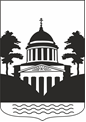 Российская ФедерацияНовгородская область Любытинский районСОВЕТ ДЕПУТАТОВ ЛЮБЫТИНСКОГОСЕЛЬСКОГО ПОСЕЛЕНИЯРЕШЕНИЕот 19.04.2019 №  182р.п. ЛюбытиноОб исполнении бюджета Любытинского  сельского  поселения за  2018 годСовет депутатов сельского поселенияРЕШИЛ:         1.Утвердить отчет об исполнении бюджета сельского поселения  за 2018 год по доходам в сумме  25 миллионов  266 тысяч  299 рублей 63 копейки и по расходам в сумме  24 миллиона  352  тысячи  975  рублей   46  копеек с превышением доходов над расходами  в сумме 913  тысяч  324 рубля  17 копеек  и со следующими показателями:	по доходам  бюджета Любытинского сельского поселения за 2018 год по кодам классификации доходов бюджетов согласно приложению 1 к настоящему решению:по расходам бюджета Любытинского сельского поселения за 2018 год по ведомственной структуре расходов бюджета сельского поселения   согласно приложению 2 к настоящему решению:по расходам бюджета Любытинского сельского поселения за 2018 год  по разделам и подразделам классификации расходов бюджетов  согласно приложению 3 к настоящему решению:по источникам  финансирования дефицита бюджета Любытинского сельского поселения за 2018 год по кодам классификации источников финансирования дефицита бюджета  согласно приложению 4 к настоящему решению:  2. Опубликовать решение в «Официальном вестнике поселения» и разместить на  официальном сайте Администрации Любытинского муниципального района в информационно - коммуникационной сети  Интернет.Глава  сельского поселения		                 А.Н. МироновРоссийская ФедерацияНовгородская область Любытинский районСОВЕТ ДЕПУТАТОВ ЛЮБЫТИНСКОГОСЕЛЬСКОГО ПОСЕЛЕНИЯРЕШЕНИЕот 19.04.2019 №  183р.п. ЛюбытиноО внесении изменений в решение Совета депутатов Любытинскогосельского поселения «О бюджете Любытинского сельского поселения на 2019 год и на плановый период 2020 и 2021 годов»Совет депутатов сельского поселения:РЕШИЛ:Внести в решение Совета депутатов Любытинского сельского поселения  от 24.12.2018 № 171 «О бюджете Любытинского сельского поселения на 2019 год и на плановый период 2020 и 2021 годов» («Официальный вестник поселения»  от 25.12.2018  №55, от 18.02.2019 № 56) следующие изменения и дополнения:1. В подпункте 1) пункта 1 цифры «21046,70000 тыс. рублей» заменить цифрами         «22 146,63300 тыс. рублей». В подпункте 2) пункта 1 цифры «22 223,34163  тыс. рублей» заменить цифрами «23 323,27463 тыс. рублей».2.  В пункте 12  цифры «10684,60000 тыс. рублей» заменить цифрами «12 318,54300 тыс. рублей».  3.  Приложение  1 к решению Совета депутатов Любытинского сельского поселения «О бюджете Любытинского сельского поселения на 2019 год и на плановый период 2020 и 2021 годов» изложить в следующей редакции.4.    Приложение 4 к решению Совета депутатов Любытинского сельского поселения «О бюджете Любытинского сельского поселения на 2019 год и на плановый период 2020 и 2021 годов» изложить в следующей редакции:Перечень главных администраторовдоходов  бюджета  Любытинского сельского поселения5.    Приложение 6-7 к решению Совета депутатов Любытинского сельского поселения «О бюджете Любытинского сельского поселения на 2019 год и на плановый период 2020 и 2021 годов» изложить в следующей редакции:6.   Приложение 8 к решению Совета депутатов Любытинского сельского поселения «О бюджете Любытинского сельского поселения на 2019 год и на плановый период 2020 и 2021 годов» изложить в следующей редакции:7.    Опубликовать настоящее решение в  «Официальном  вестнике поселения» и разместить на официальном сайте Администрации Любытинского муниципального района в сети Интернет.Глава сельсклго поселеня                                              А.Н.Миронов  Российская ФедерацияНовгородская область Любытинский районСОВЕТ ДЕПУТАТОВ ЛЮБЫТИНСКОГОСЕЛЬСКОГО ПОСЕЛЕНИЯРЕШЕНИЕот 19.04.2019 №  184р.п. ЛюбытиноО внесении изменений в Правила благоустройства территории Любытинского сельского поселенияСовет депутатов сельского поселения РЕШИЛ:	Внести в Правила благоустройства территории Любытинского сельского поселения, утвержденные решением Совета депутатов сельского поселения от 31.10.2017 №124 следующие изменения:	1.1.Дополнить подпунктом 3.7 пункт 3 Глава II «Организация благоустройства и содержания территории Любытинского сельского поселения» в прилагаемой редакции:  	«3.7.  Собственники инженерных коммуникаций и (или) уполномоченные ими лица, являются владельцами и (или) пользователями таких коммуникаций обязаны: 	Обеспечить содержание колодцев и люков в исправном состоянии, размещение люков колодцев в одном уровне с полотном дороги, тротуаром или газоном (не допускается отклонение крышки люка относительно уровня покрытия более 2 см, отклонение решетки дождеприемника относительно уровня лотка – более 3 см);	Осуществлять контроль, за наличием и содержанием в исправном состоянии люков на колодцах, производить их замену (восстановление) в течении 6 часов с момента обнаружения отсутствия крышки или неисправности люка; 	Немедленно ограждать и обозначать соответствующими дорожными знаками разрушенные крышки и решетки (их замена должна быть произведена в течении 6 часов);	Ликвидировать последствия аварий на коммуникациях в течении суток с момента обнаружения аварии.».	1.2. Дополнить подпунктом 4.7.10. пункт 4 Глава II «Организация благоустройства и содержания территории Любытинского сельского поселения» в прилагаемой редакции:  	«4.7.10. Правообладатели земельных участков обязаны проводить мероприятия по удалению «борщевика Сосновского» на земельных участках, находящихся в их собственности, владений или пользовании. Мероприятия по удалению борщевика Сосновского могут проводиться следующими способами:	химическим – опрыскивание очагов произрастания гербицидами и (или) арборицидами;	механическим – скашивание, уборка сухих растений, выкапывание корневой системы;	агротехническим – обработка почвы, посев многолетних трав.	2. Опубликовать настоящее решение в бюллетене “Официальный вестник поселения” и разместить на официальном сайте Любытинского муниципального района в информационно-коммуникационной сети Интернет.Глава сельского поселения					А.Н.МироновРоссийская ФедерацияНовгородская область Любытинский районСОВЕТ ДЕПУТАТОВ ЛЮБЫТИНСКОГОСЕЛЬСКОГО ПОСЕЛЕНИЯРЕШЕНИЕот 19.04.2019 №  185р.п. ЛюбытиноО внесении изменений и дополнений  в Устав Любытинского сельского поселенияВ целях приведения  Устава Любытинского сельского поселения в соответствие с  федеральным законодательством, в   соответствии с Федеральным законом от 6 октября 2003 года № 131-ФЗ «Об общих принципах организации местного самоуправления в Российской Федерации»,  Уставом Любытинского сельского поселения  Совет депутатов  сельского поселения  РЕШИЛ:1.Внести  следующие изменения в Устав Любытинского сельского поселения:пункт 9 части 1 статьи 4 изложить в следующей редакции:«9) утверждение правил благоустройства территории поселения, осуществление контроля за их соблюдением, организация благоустройства территории поселения в соответствии с указанными правилами;»пункты 1, 6  статьи 4.1. изложить  в следующей редакции:1) дорожная деятельность в отношении автомобильных дорог местного значения в границах населенных пунктов поселения, и обеспечение безопасности дорожного движения на них, включая создание и обеспечение функционирования парковок (парковочных мест), осуществление муниципального контроля за сохранностью автомобильных дорог местного значения в границах населенных пунктов поселения, организация дорожного движения, а также осуществление иных полномочий в области использования автомобильных дорог и осуществления дорожной деятельности в соответствии с законодательством Российской Федерации;	6) участие в организации деятельности по накоплению (в том числе раздельному накоплению) и транспортированию твердых коммунальных отходовдополнить часть 1 статьи 4.2 пунктом 16 следующего содержания:«16) осуществление мероприятий по защите прав потребителей, предусмотренных Законом Российской Федерации от 7 февраля 1992 года N 2300-1 "О защите прав потребителей".Часть 2 статьи 9 дополнить абзацем 4 следующего содержания«Выборы депутатов Совета Депутатов  поселения проводятся по  многомандатному  избирательному  округу».1.5.изложить статью 12 в новой редакции:«Статья 12. Территориальное общественное самоуправление 1. Под территориальным общественным самоуправлением понимается самоорганизация граждан по месту их жительства на части территории Любытинского  сельского поселения, для самостоятельного и под свою ответственность осуществления собственных инициатив по вопросам местного значения. Границы территории, на которой осуществляется территориальное общественное самоуправление, устанавливаются Советом депутатов  поселения по предложению населения, проживающего на данной территории. 2. Территориальное общественное самоуправление осуществляется непосредственно населением посредством проведения собраний и конференций граждан, а также посредством создания органов территориального общественного самоуправления. 3. Территориальное общественное самоуправление может осуществляться в пределах следующих территорий проживания граждан: подъезд многоквартирного жилого дома; многоквартирный жилой дом; группа жилых домов; жилой микрорайон; сельский населенный пункт, иные территории проживания граждан. 4. Органы территориального общественного самоуправления избираются на собраниях или конференциях граждан, проживающих на соответствующей территории. 5. Территориальное общественное самоуправление считается учрежденным с момента регистрации устава территориального общественного самоуправления. Порядок регистрации устава территориального общественного самоуправления определяется решением Совета депутатов поселения. Территориальное общественное самоуправление в соответствии с его уставом может являться юридическим лицом и подлежит государственной регистрации в организационно-правовой форме некоммерческой организации. 6. Собрание граждан по вопросам организации и осуществления территориального общественного самоуправления считается правомочным, если в нем принимают участие не менее одной трети жителей соответствующей территории, достигших шестнадцатилетнего возраста. Конференция граждан по вопросам организации и осуществления территориального общественного самоуправления считается правомочной, если в ней принимают участие не менее двух третей избранных на собраниях граждан делегатов, представляющих не менее одной трети жителей соответствующей территории, достигших шестнадцатилетнего возраста. 7. К исключительным полномочиям собрания, конференции граждан, осуществляющих территориальное общественное самоуправление, относятся: 1) установление структуры органов территориального общественного самоуправления; 2) принятие устава территориального общественного самоуправления, внесение в него изменений и дополнений; 3) избрание органов территориального общественного самоуправления; 4) определение основных направлений деятельности территориального общественного самоуправления; 5) утверждение сметы доходов и расходов территориального общественного самоуправления и отчета о ее исполнении; 6) рассмотрение и утверждение отчетов о деятельности органов территориального общественного самоуправления. 8. Органы территориального общественного самоуправления: 1) представляют интересы населения, проживающего на соответствующей территории; 2) обеспечивают исполнение решений, принятых на собраниях и конференциях граждан; 3) могут осуществлять хозяйственную деятельность по благоустройству территории, иную хозяйственную деятельность, направленную на удовлетворение социально-бытовых потребностей граждан, проживающих на соответствующей территории, как за счет средств указанных граждан, так и на основании договора между органами территориального общественного самоуправления и органами местного самоуправления  поселения с использованием средств местного бюджета; 4) вправе вносить в органы местного самоуправления Любытинского сельского поселения, Совет депутатов поселения проекты муниципальных правовых актов, подлежащие обязательному рассмотрению этими органами и должностными лицами местного самоуправления  сельского поселения, к компетенции которых отнесено принятие указанных актов. 5) принимать участие в разработке и реализации муниципальных программ Любытинского сельского поселения9. В уставе территориального общественного самоуправления устанавливаются: 1) территория, на которой оно осуществляется; 2) цели, задачи, формы и основные направления деятельности территориального общественного самоуправления; 3) порядок формирования, прекращения полномочий, права и обязанности, срок полномочий органов территориального общественного самоуправления; 4) порядок принятия решений; 5) порядок приобретения имущества, а также порядок пользования и распоряжения указанным имуществом и финансовыми средствами; 6) порядок прекращения осуществления территориального общественного самоуправления. 10. Дополнительные требования к уставу территориального общественного самоуправления органами местного самоуправления Любытинского сельского поселения устанавливаться не могут. 11. Порядок организации и осуществления территориального общественного самоуправления, условия и порядок выделения необходимых средств из местного бюджета определяются решением Совета депутатов  поселения. 1.6. Дополнить  статьей  12.1 следующего содержания:«Статья 12.1. Староста сельского населенного пункта 1. Для организации взаимодействия органов местного самоуправления и жителей Любытинского сельского поселения при решении вопросов местного значения в населенном пункте, расположенном в Любытинском  сельском поселении, может назначаться староста сельского населенного пункта. 2. Староста сельского населенного пункта назначается Советом депутатов поселения, в состав которого входит данный  сельский населенный пункт, по представлению схода граждан сельского населенного пункта из числа лиц, проживающих на территории данного сельского населенного пункта и обладающих активным избирательным правом. 3. Староста сельского населенного пункта не является лицом, замещающим государственную должность, должность государственной гражданской службы, муниципальную должность или должность муниципальной службы, не может состоять в трудовых отношениях и иных непосредственно связанных с ними отношениях с органами местного самоуправления. Законом субъекта Российской Федерации с учетом исторических и иных местных традиций может быть установлено иное наименование должности старосты сельского населенного пункта. 4. Старостой сельского населенного пункта не может быть назначено лицо: 1)замещающее государственную должность, должность государственной гражданской службы, муниципальную должность или должность муниципальной службы; 2) признанное судом недееспособным или ограниченно дееспособным; 3) имеющее непогашенную или неснятую судимость. 5.Срок полномочий старосты сельского населенного пункта устанавливается  настоящим уставом и составляет 5 лет. Полномочия старосты сельского населенного пункта прекращаются досрочно по решению Совета депутатов  поселения, в состав которого входит данный сельский населенный пункт, по представлению схода граждан сельского поселения, а также в случаях, установленных пунктами 1 - 7 части 10 статьи 40 Федерального закона от 06.10.2003 № 131-ФЗ «Об общих принципах организации местного самоуправления в Российской Федерации». 6. Староста сельского населенного пункта для решения возложенных на него задач: 1) взаимодействует с органами местного самоуправления, муниципальными предприятиями и учреждениями и иными организациями по вопросам решения вопросов местного значения в Любытинском  сельском поселении. Порядок взаимодействия старосты с органами местного самоуправления и подведомственными им муниципальными предприятиями и учреждениями и иными организациями по вопросам решения вопросов местного значения в сельском населенном пункте определяется нормативным правовым актом Совета депутатов поселения. 2) взаимодействует с населением, в том числе посредством участия в сходах, собраниях, конференциях граждан, направляет по результатам таких мероприятий обращения и предложения, в том числе оформленные в виде проектов муниципальных правовых актов, подлежащие обязательному рассмотрению органами местного самоуправления; 3) информирует жителей сельского населенного пункта по вопросам организации и осуществления местного самоуправления, а также содействует в доведении до их сведения иной информации, полученной от органов местного самоуправления; 4) содействует органам местного самоуправления в организации и проведении публичных слушаний и общественных обсуждений, обнародовании их результатов в сельском населенном пункте 5) осуществляет иные полномочия и права, предусмотренные уставом муниципального образования и (или) нормативным правовым актом представительного органа муниципального образования в соответствии с законом субъекта Российской Федерации. 7. Гарантии деятельности и иные вопросы статуса старосты сельского населенного пункта устанавливаются решением Совета депутатов  поселения в соответствии с законом субъекта Российской Федерации. 8. Удостоверение старосты, подтверждающее его статус, выдается Главой сельского поселения. Положение об удостоверении старосты, образец, описание и порядок его выдачи утверждаются решением Совета депутатов  поселения.  9. Информация о назначенных старостах размещается на официальном сайте администрации муниципального района в информационно-телекоммуникационной сети "Интернет" в порядке и сроки, установленные решением Совета депутатов поселения.    1.7. Часть 4 статьи 13 изложить в следующей редакции:«4. Порядок организации и проведения публичных слушаний определяется решением Совета депутатов поселения и должен предусматривать заблаговременное оповещение жителей поселения о времени и месте проведения публичных слушаний, заблаговременное ознакомление с проектом муниципального правового акта, другие меры, обеспечивающие участие в публичных слушаниях жителей поселения, опубликование (обнародование) результатов публичных слушаний.»Часть 13 статьи 33  изложить в следующей редакции :«13. Официальным опубликованием муниципальных правовых актов или соглашений заключенных между органами местного самоуправления является первая публикация их полного текста в бюллетене «Официальный вестник поселения»Для официального опубликования (обнародования)муниципальных правовых актов и соглашений органы местного самоуправления вправе также использовать сетевое издание. В случае опубликования (размещения) полного текста муниципального правового акта в официальном сетевом издании объемные графические и табличные приложения к нему в печатном издании могут не приводиться.»часть 3 статьи 41 изложить в новой редакции:«   3. Совет депутатов поселения может принимать решения об учреждении для совместного решения вопросов местного значения межмуниципальных хозяйственных обществ в форме непубличных акционерных обществ и обществ с ограниченной ответственностью.»2. Главе  сельского поселения  направить документы изменений в Устав Любытинского сельского поселения на государственную регистрацию в Управление Министерства юстиции Российской Федерации по Новгородской области.3. Настоящее решение   вступает в силу после его государственной регистрации в Управлении Министерства юстиции Российской Федерации по Новгородской области и официального опубликования в  бюллетене «Официальный вестник поселения».  4. Опубликовать настоящее решение в периодическом печатном издании – бюллетень «Официальный вестник поселения». Глава сельского поселения                               А.Н.Миронов Российская ФедерацияНовгородская область Любытинский районСОВЕТ ДЕПУТАТОВ ЛЮБЫТИНСКОГОСЕЛЬСКОГО ПОСЕЛЕНИЯРЕШЕНИЕот 19.04.2019 №  186р.п. ЛюбытиноО внесении изменений в  прогнозный план (программу) приватизации муниципального имущества Любытинскогосельского поселения на 2017-2019 годы	Совет депутатов сельского поселенияРЕШИЛ:	1. Внести в прогнозный план (программу) приватизации муниципального имущества Любытинского сельского поселения на 2017-2019 годы, утвержденный решением Совета депутатов сельского поселения от 09.06.2017 № 106 следующие изменения:	дополнить План пунктом 2 следующего содержания:2. Опубликовать настоящее решение в бюллетене “Официальный вестник поселения”  и разместить на официальном сайте Администрации района в сети Интернет.Глава сельского поселения                                       А.Н.Миронов                                                                              Российская ФедерацияНовгородская область Любытинский районСОВЕТ ДЕПУТАТОВ ЛЮБЫТИНСКОГОСЕЛЬСКОГО ПОСЕЛЕНИЯРЕШЕНИЕот 19.04.2019 №  187р.п. ЛюбытиноО приеме бесхозяйной дороги в муниципальную собственностьсельского поселения 	В соответствии с федеральными законами от 6 октября 2003 года № 131-ФЗ «Об общих принципах организации местного самоуправления в Российской Федерации» и от 8 ноября 2007  года № 257-ФЗ «Об автомобильных дорогах и  дорожной деятельности в Российской Федерации» 	Совет депутатов сельского поселенияРЕШИЛ:    	Принять в муниципальную собственность Любытинского сельского поселения бесхозяйную автомобильную дорогу общего пользования местного значения:	- автомобильная дорога, кадастровый номер 53:07:0000000:3989, протяженность 0,360 км, расположенная по адресу: Новгородская область, Любытинский район, д. Бор, ул. Центральная. Глава сельского поселения            А.Н.Миронов№ 58, понедельник 22 апреля 2019 годар.п. ЛюбытиноПриложение 1Приложение 1Приложение 1Приложение 1Приложение 1к решению Совета депутатов к решению Совета депутатов к решению Совета депутатов к решению Совета депутатов к решению Совета депутатов Любытинского сельского поселенияЛюбытинского сельского поселенияЛюбытинского сельского поселенияЛюбытинского сельского поселенияЛюбытинского сельского поселения     "Об исполнении бюджета Любытинского      "Об исполнении бюджета Любытинского      "Об исполнении бюджета Любытинского      "Об исполнении бюджета Любытинского      "Об исполнении бюджета Любытинского сельского поселения за 2018 год"сельского поселения за 2018 год"сельского поселения за 2018 год"сельского поселения за 2018 год"сельского поселения за 2018 год"Доходы  бюджета Любытинского сельского поселения  за  2018 годДоходы  бюджета Любытинского сельского поселения  за  2018 годДоходы  бюджета Любытинского сельского поселения  за  2018 годДоходы  бюджета Любытинского сельского поселения  за  2018 годДоходы  бюджета Любытинского сельского поселения  за  2018 годДоходы  бюджета Любытинского сельского поселения  за  2018 годДоходы  бюджета Любытинского сельского поселения  за  2018 годпо кодам классификации доходов  бюджета по кодам классификации доходов  бюджета по кодам классификации доходов  бюджета по кодам классификации доходов  бюджета по кодам классификации доходов  бюджета по кодам классификации доходов  бюджета по кодам классификации доходов  бюджета (в рублях)Наименование показателяКод  бюджетной классификацииКод  бюджетной классификацииКод  бюджетной классификацииКод  бюджетной классификацииКод  бюджетной классификацииКассовое исполнениеНаименование показателяКод  бюджетной классификацииКод  бюджетной классификацииКод  бюджетной классификацииКод  бюджетной классификацииКод  бюджетной классификацииКассовое исполнениеНаименование показателяКод  бюджетной классификацииКод  бюджетной классификацииКод  бюджетной классификацииКод  бюджетной классификацииКод  бюджетной классификацииКассовое исполнениеНаименование показателяадминистратора поступленийдоходов бюджета поселениядоходов бюджета поселениядоходов бюджета поселениядоходов бюджета поселенияКассовое исполнение1233334Доходы бюджета - всего25 266 299,63в том числе:Федеральное казначейство100000000000000000000000000000000000000000000000000000000000000000000004 276 316,59НАЛОГОВЫЕ И НЕНАЛОГОВЫЕ ДОХОДЫ100100000000000000001000000000000000010000000000000000100000000000000004 276 316,59НАЛОГИ НА ТОВАРЫ (РАБОТЫ, УСЛУГИ), РЕАЛИЗУЕМЫЕ НА ТЕРРИТОРИИ РОССИЙСКОЙ ФЕДЕРАЦИИ100103000000000000001030000000000000010300000000000000103000000000000004 276 316,59Акцизы по подакцизным товарам (продукции), производимым на территории Российской Федерации100103020000100001101030200001000011010302000010000110103020000100001104 276 316,59Доходы от уплаты акцизов на дизельное топливо, подлежащие распределению между бюджетами субъектов Российской Федерации и местными бюджетами с учетом установленных дифференцированных нормативов отчислений в местные бюджеты100103022300100001101030223001000011010302230010000110103022300100001101 905 378,38Доходы от уплаты акцизов на моторные масла для дизельных и (или) карбюраторных (инжекторных) двигателей, подлежащие распределению между бюджетами субъектов Российской Федерации и местными бюджетами с учетом установленных дифференцированных нормативов отчислений в местные бюджеты1001030224001000011010302240010000110103022400100001101030224001000011018 350,06Доходы от уплаты акцизов на автомобильный бензин, подлежащие распределению между бюджетами субъектов Российской Федерации и местными бюджетами с учетом установленных дифференцированных нормативов отчислений в местные бюджеты100103022500100001101030225001000011010302250010000110103022500100001102 779 501,00Доходы от уплаты акцизов на прямогонный бензин, подлежащие распределению между бюджетами субъектов Российской Федерации и местными бюджетами с учетом установленных дифференцированных нормативов отчислений в местные бюджеты10010302260010000110103022600100001101030226001000011010302260010000110-426 912,85Федеральная налоговая служба182000000000000000006 532 068,76НАЛОГОВЫЕ И НЕНАЛОГОВЫЕ ДОХОДЫ182100000000000000006 532 068,76НАЛОГИ НА ПРИБЫЛЬ, ДОХОДЫ18210100000000000000829 497,05Налог на доходы физических лиц18210102000010000110829 497,05Налог на доходы физических лиц с доходов, источником которых является налоговый агент, за исключением доходов, в отношении которых исчисление и уплата налога осуществляются в соответствии со статьями 227, 227.1 и 228 Налогового кодекса Российской Федерации18210102010010000110816 635,15Налог на доходы физических лиц с доходов, полученных от осуществления деятельности физическими лицами, зарегистрированными в качестве индивидуальных предпринимателей, нотариусов, занимающихся частной практикой, адвокатов, учредивших адвокатские кабинеты, и других лиц, занимающихся частной практикой в соответствии со статьей 227 Налогового кодекса Российской Федерации182101020200100001103 153,22Налог на доходы физических лиц с доходов, полученных физическими лицами в соответствии со статьей 228 Налогового кодекса Российской Федерации182101020300100001109 708,68НАЛОГИ НА ИМУЩЕСТВО182106000000000000005 702 571,71Налог на имущество физических лиц18210601000000000110821 603,69Налог на имущество физических лиц, взимаемый по ставкам, применяемым к объектам налогообложения, расположенным в границах сельских поселений18210601030100000110821 603,69Земельный налог182106060000000001104 880 968,02Земельный налог с организаций182106060300000001101 411 193,66Земельный налог с организаций, обладающих земельным участком, расположенным в границах сельских поселений182106060331000001101 411 193,66Земельный налог с физических лиц182106060400000001103 469 774,36Земельный налог с физических лиц, обладающих земельным участком, расположенным в границах сельских поселений182106060431000001103 469 774,36Администрация Любытинского  муниципального района70300000000000000000167 584,99НАЛОГОВЫЕ И НЕНАЛОГОВЫЕ ДОХОДЫ70310000000000000000145 737,19ДОХОДЫ ОТ ИСПОЛЬЗОВАНИЯ ИМУЩЕСТВА, НАХОДЯЩЕГОСЯ В ГОСУДАРСТВЕННОЙ И МУНИЦИПАЛЬНОЙ СОБСТВЕННОСТИ7031110000000000000019 024,75Доходы, получаемые в виде арендной либо иной платы за передачу в возмездное пользование государственного и муниципального имущества (за исключением имущества бюджетных и автономных учреждений, а также имущества государственных и муниципальных унитарных предприятий, в том числе казенных)7031110500000000012019 024,75Доходы от сдачи в аренду имущества, находящегося в оперативном управлении органов государственной власти, органов местного самоуправления, государственных внебюджетных фондов и созданных ими учреждений (за исключением имущества бюджетных и автономных учреждений)7031110503000000012019 024,75Доходы от сдачи в аренду имущества, находящегося в оперативном управлении органов управления сельских поселений и созданных ими учреждений (за исключением имущества муниципальных бюджетных и автономных учреждений)7031110503510000012019 024,75ДОХОДЫ ОТ ОКАЗАНИЯ ПЛАТНЫХ УСЛУГ (РАБОТ) И КОМПЕНСАЦИИ ЗАТРАТ ГОСУДАРСТВА7031130000000000000030 729,37Доходы от компенсации затрат государства7031130200000000013030 729,37Прочие доходы от компенсации затрат государства7031130299000000013030 729,37Прочие доходы от компенсации затрат бюджетов сельских поселений7031130299510000013030 729,37ДОХОДЫ ОТ ПРОДАЖИ МАТЕРИАЛЬНЫХ И НЕМАТЕРИАЛЬНЫХ АКТИВОВ7031140000000000000090 585,93Доходы от реализации имущества, находящегося в государственной и муниципальной собственности (за исключением движимого имущества бюджетных и автономных учреждений, а также имущества государственных и муниципальных унитарных предприятий, в том числе казенных)703114020000000000006 204,00Доходы от реализации имущества, находящегося в собственности сельских поселений (за исключением движимого имущества муниципальных бюджетных и автономных учреждений, а также имущества муниципальных унитарных предприятий, в том числе казенных), в части реализации основных средств по указанному имуществу703114020501000004106 204,00Доходы от реализации иного имущества, находящегося в собственности сельских поселений (за исключением имущества муниципальных бюджетных и автономных учреждений, а также имущества муниципальных унитарных предприятий, в том числе казенных), в части реализации основных средств по указанному имуществу703114020531000004106 204,00Доходы от продажи земельных участков, находящихся в государственной и муниципальной собственности7031140600000000043084 381,93Доходы от продажи земельных участков, государственная собственность на которые разграничена (за исключением земельных участков бюджетных и автономных учреждений)7031140602000000043084 381,93Доходы от продажи земельных участков, находящихся в собственности сельских поселений (за исключением земельных участков муниципальных бюджетных и автономных учреждений)7031140602510000043084 381,93ШТРАФЫ, САНКЦИИ, ВОЗМЕЩЕНИЕ УЩЕРБА703116000000000000005 397,14Денежные взыскания (штрафы) за нарушение законодательства Российской Федерации о контрактной системе в сфере закупок товаров, работ, услуг для обеспечения государственных и муниципальных нужд703116330000000001405 397,14Денежные взыскания (штрафы) за нарушение законодательства Российской Федерации о контрактной системе в сфере закупок товаров, работ, услуг для обеспечения государственных и муниципальных нужд для нужд сельских поселений703116330501000001405 397,14БЕЗВОЗМЕЗДНЫЕ ПОСТУПЛЕНИЯ7032000000000000000021 847,80ПРОЧИЕ БЕЗВОЗМЕЗДНЫЕ ПОСТУПЛЕНИЯ7032070000000000000021 847,80Прочие безвозмездные поступления в бюджеты сельских поселений7032070500010000018021 847,80Прочие безвозмездные поступления в бюджеты сельских поселений7032070503010000018021 847,80Комитет финансов Администрации Любытинского муниципального района 7920000000000000000014 290 329,29БЕЗВОЗМЕЗДНЫЕ ПОСТУПЛЕНИЯ7922000000000000000014 290 329,29БЕЗВОЗМЕЗДНЫЕ ПОСТУПЛЕНИЯ ОТ ДРУГИХ БЮДЖЕТОВ БЮДЖЕТНОЙ СИСТЕМЫ РОССИЙСКОЙ ФЕДЕРАЦИИ7922020000000000000014 290 329,29Дотации бюджетам бюджетной системы Российской Федерации7922021000000000015112 236 000,00Дотации на выравнивание бюджетной обеспеченности7922021500100000015112 236 000,00Дотации бюджетам сельских поселений на выравнивание бюджетной обеспеченности7922021500110000015112 236 000,00Субсидии бюджетам бюджетной системы Российской Федерации (межбюджетные субсидии)792202200000000001511 861 129,29Субсидии бюджетам на поддержку государственных программ субъектов Российской Федерации и муниципальных программ формирования современной городской среды79220225555000000151891 513,98Субсидии бюджетам сельских поселений на поддержку государственных программ субъектов Российской Федерации и муниципальных программ формирования современной городской среды79220225555100000151891 513,98Прочие субсидии79220229999000000151969 615,31Прочие субсидии бюджетам сельских поселений79220229999100000151969 615,31Субвенции бюджетам бюджетной системы Российской Федерации79220230000000000151193 200,00Субвенции бюджетам на осуществление первичного воинского учета на территориях, где отсутствуют военные комиссариаты79220235118000000151193 200,00Субвенции бюджетам сельских поселений на осуществление первичного воинского учета на территориях, где отсутствуют военные комиссариаты79220235118100000151193 200,00                                                                                                                Приложение 2                                                                                                                Приложение 2                                                                                                                Приложение 2                                                                                                                Приложение 2                                                                                                                Приложение 2                                                                                                                Приложение 2                                                                                                                Приложение 2к решению Совета депутатов Любытинского сельского поселения "Об исполнении  бюджета Любытинского сельского поселения за 2018 год"к решению Совета депутатов Любытинского сельского поселения "Об исполнении  бюджета Любытинского сельского поселения за 2018 год"к решению Совета депутатов Любытинского сельского поселения "Об исполнении  бюджета Любытинского сельского поселения за 2018 год"Расходы бюджета Любытинского сельского поселения за 2018 год                                                                                                                                                   по ведомственной структуре расходов бюджета сельского поселения                                                                                        Расходы бюджета Любытинского сельского поселения за 2018 год                                                                                                                                                   по ведомственной структуре расходов бюджета сельского поселения                                                                                        Расходы бюджета Любытинского сельского поселения за 2018 год                                                                                                                                                   по ведомственной структуре расходов бюджета сельского поселения                                                                                        Расходы бюджета Любытинского сельского поселения за 2018 год                                                                                                                                                   по ведомственной структуре расходов бюджета сельского поселения                                                                                        Расходы бюджета Любытинского сельского поселения за 2018 год                                                                                                                                                   по ведомственной структуре расходов бюджета сельского поселения                                                                                        Расходы бюджета Любытинского сельского поселения за 2018 год                                                                                                                                                   по ведомственной структуре расходов бюджета сельского поселения                                                                                        Расходы бюджета Любытинского сельского поселения за 2018 год                                                                                                                                                   по ведомственной структуре расходов бюджета сельского поселения                                                                                        (в рублях)НаименованиеВедРЗПрЦСРВРКассовое исполнениеАдминистрация Любытинского муниципального района70324 240 975,46Общегосударственные вопросы70301820 974,04Функционирование законодательных (представительных) органов государственной власти и представительных органов муниципальных образований70301035 000,00Совет депутатов муниципального образования703010393 0 00 000005 000,00Расходы на обеспечение деятельности Совета депутатов муниципального образования703010393 1 00 010005 000,00Иные закупки товаров, работ и услуг для обеспечения государственных (муниципальных) нужд703010393 1 00 010002405 000,00Прочая закупка товаров, работ и услуг703010393 1 00 010002445 000,00Другие общегосударственные вопросы7030113815 974,04 Расходы для выполнения других общегосударственных вопросов703011396 0 00 0000038 673,00Членские взносы в ассоциацию поселений703011396 1 00 8221038 673,00Уплата налогов, сборов и иных платежей703011396 1 00 8221085038 673,00Уплата иных платежей703011396 1 00 8221085338 673,00Расходы по обеспечению деятельности  муниципального образования, не отнесенные к программам  муниципального образования703011397 0 00 00000777 301,04Расходы на выполнение решений по судебным актам703011397 1 00 83210557 075,34Иные закупки товаров, работ и услуг для обеспечения государственных (муниципальных) нужд703011397 1 00 83210240169 537,84Прочая закупка товаров, работ и услуг703011397 1 00 83210244169 537,84Бюджетные инвестиции703011397 1 00 83210410322 537,50Бюджетные инвестиции в объекты капитального строительства государственной (муниципальной) собственности703011397 1 00 83210414322 537,50Исполнение судебных актов703011397 1 00 8321083015 000,00Исполнение судебных актов Российской Федерации и мировых соглашений по возмещению причиненного вреда703011397 1 00 8321083115 000,00Уплата налогов, сборов и иных платежей703011397 1 00 8321085050 000,00Уплата иных платежей703011397 1 00 8321085350 000,00Прочие расходы на выполнение функций органов местного самоуправления 703011397 1 00 83220220 225,70Иные закупки товаров, работ и услуг для обеспечения государственных (муниципальных) нужд703011397 1 00 83220240172 925,70Прочая закупка товаров, работ и услуг703011397 1 00 83220244172 925,70Уплата налогов, сборов и иных платежей703011397 1 00 8322085047 300,00Уплата прочих налогов, сборов703011397 1 00 8322085246 586,76Уплата иных платежей703011397 1 00 83220853713,24Национальная оборона70302193 200,00Мобилизационная и вневойсковая подготовка7030203193 200,00Расходы на осуществление первичного воинского учета703020382 0 00 00000193 200,00Осуществление первичного воинского учета на территориях, где отсутствуют военные комиссариаты703020382 1 00 51180193 200,00Расходы на выплаты персоналу государственных (муниципальных) органов703020382 1 00 51180120188 000,00Фонд оплаты труда государственных (муниципальных) органов703020382 1 00 51180121145 300,00Взносы по обязательному социальному страхованию на выплаты денежного содержания и иные выплаты работникам государственных (муниципальных) органов703020382 1 00 5118012942 700,00Иные закупки товаров, работ и услуг для обеспечения государственных (муниципальных) нужд703020382 1 00 511802405 200,00Прочая закупка товаров, работ и услуг703020382 1 00 511802445 200,00Национальная безопасность и правоохранительная деятельность70303123 741,00Обеспечение пожарной безопасности7030310123 741,00Муниципальная программа  «Благоустройство  территории Любытинского сельского поселения на 2016-2020 годы»703031001 0 00 00000123 741,00Подпрограмма "Озеленение, уборка мусора, пожарная безопасность на территории Любытинского сельского поселения"  муниципальной программы "Благоустройство территории Любытинского сельского поселения на 2016-2020 годы"703031001 1 00 00000123 741,00Приведение территории Любытинского сельского поселения в соответствие с  требованиями санитарно-эпидемиологических и экологических норм703031001 1 02 00000123 741,00Реализация прочих мероприятий по озеленению, уборке мусора, пожарной безопасности на  территории поселения в рамках муниципальной программы "Благоустройство территории Любытинского сельского поселения на 2016-2020 годы"703031001 1 02 99990123 741,00Иные закупки товаров, работ и услуг для обеспечения государственных (муниципальных) нужд703031001 1 02 99990240123 741,00Прочая закупка товаров, работ и услуг703031001 1 02 99990244123 741,00Национальная экономика703046 285 874,43Дорожное хозяйство (дорожные фонды)70304096 042 904,43Муниципальная программа  «Благоустройство  территории Любытинского сельского поселения на 2016-2020 годы»703040901 0 00 000006 042 904,43Подпрограмма "Содержание, текущий и капитальный ремонт дорог  Любытинского сельского поселения"  муниципальной программы "Благоустройство территории Любытинского сельского поселения на 2016-2020 годы"703040901 3 00 000006 042 904,43Обеспечение надлежащего содержания дорожной сети703040901 3 01 000006 042 904,43Субсидии бюджетам городских и сельских поселений на формирование муниципальных дорожных фондов703040901 3 01 71520872 420,80Иные закупки товаров, работ и услуг для обеспечения государственных (муниципальных) нужд703040901 3 01 71520240872 420,80Прочая закупка товаров, работ и услуг703040901 3 01 71520244872 420,80Субсидии бюджетам городских и сельских поселений на софинансирование расходов по реализации правовых актов Правительства Новгородской абласти по вопросам проектирования, строительства, реконструкции, капитального ремонта и ремонта автомобильных дорог общего пользования местного значения на 2018 год703040901 3 01 7154043 043,49Иные закупки товаров, работ и услуг для обеспечения государственных (муниципальных) нужд703040901 3 01 7154024043 043,49Прочая закупка товаров, работ и услуг703040901 3 01 7154024443 043,49Содержание действующей сети автомобильных дорог (общего и необщего пользования) местного значения в границах населенных пунктов муниципальных образований и искусственных сооружений на них703040901 3 01 832403 532 681,84Иные закупки товаров, работ и услуг для обеспечения государственных (муниципальных) нужд703040901 3 01 832402403 532 681,84Прочая закупка товаров, работ и услуг703040901 3 01 832402443 532 681,84Обеспечение мероприятий в  части ремонта действующей сети автомобильных дорог (общего и необщего пользования) местного значения в границах населенных пунктов муниципальных образований и искусственных сооружений на них703040901 3 01 881101 548 406,63Иные закупки товаров, работ и услуг для обеспечения государственных (муниципальных) нужд703040901 3 01 881102401 548 406,63Прочая закупка товаров, работ и услуг703040901 3 01 881102441 548 406,63Софинансирование субсидии бюджетам городских и сельских поселений на формирование муниципальных дорожных фондов703040901 3 01 S152045 916,88Иные закупки товаров, работ и услуг для обеспечения государственных (муниципальных) нужд703040901 3 01 S152024045 916,88Прочая закупка товаров, работ и услуг703040901 3 01 S152024445 916,88Софинансирование субсидии бюджетам городских и сельских поселений на софинансирование расходов по реализации правовых актов Правительства Новгородской абласти по вопросам проектирования, строительства, реконструкции, капитального ремонта и ремонта автомобильных дорог общего пользования местного значения на 2018 год703040901 3 01 S1540434,79Иные закупки товаров, работ и услуг для обеспечения государственных (муниципальных) нужд703040901 3 01 S1540240434,79Прочая закупка товаров, работ и услуг703040901 3 01 S1540244434,79Другие вопросы в области национальной экономики7030412242 970,00Расходы по обеспечению деятельности  муниципального образования, не отнесенные к программам  муниципального образования703041297 0 00 00000242 970,00Мероприятия по формированию и оценке земельных участков, находящихся в собственности сельского поселения703041297 1 00 83200213 000,00Иные закупки товаров, работ и услуг для обеспечения государственных (муниципальных) нужд703041297 1 00 83200240213 000,00Прочая закупка товаров, работ и услуг703041297 1 00 83200244213 000,00Мероприятия в части полномочий градостроительной деятельности703041297 1 00 8325029 970,00Иные закупки товаров, работ и услуг для обеспечения государственных (муниципальных) нужд703041297 1 00 8325024029 970,00Прочая закупка товаров, работ и услуг703041297 1 00 8325024429 970,00Жилищно-коммунальное хозяйство7030516 582 944,60Жилищное хозяйство7030501165 000,00Расходы по обеспечению деятельности  муниципального образования, не отнесенные к программам муниципального образования703050197 0 00 00000165 000,00Расходы на выполнение решений по судебным актам703050197 0 00 00000165 000,00Иные закупки товаров, работ и услуг для обеспечения государственных (муниципальных) нужд703050197 0 00 00000240165 000,00Прочая закупка товаров, работ и услуг703050197 0 00 00000244165 000,00Коммунальное хозяйство70305022 645 350,22Расходы по обеспечению деятельности  муниципального образования, не отнесенные к программам  муниципального образования703050297 0 00 000002 645 350,22Выполнение мероприятий по обслуживанию газораспределительной сети703050297 1 00 83390353 350,22Иные закупки товаров, работ и услуг для обеспечения государственных (муниципальных) нужд703050297 1 00 83390240353 350,22Прочая закупка товаров, работ и услуг703050297 1 00 83390244353 350,22Компенсация затрат организациям, оказывающим гражданам услуги общих отделений бань703050297 1 00 880402 292 000,00Субсидии юридическим лицам (кроме некомерческих организаций), индивидуальным предпринимателям, физическим лицам-производителям товаров, работ , услуг703050297 1 00 880408102 292 000,00Субсидии на возмещение недополученных доходов и (или) возмещение фактически понесенных затрат в связи с производством (реализацией) товаров, выполнением работ, оказанием услуг703050297 1 00 880408112 292 000,00Благоустройство703050313 772 594,38Муниципальная программа  «Благоустройство  территории Любытинского сельского поселения на 2016-2020 годы»703050301 0 00 0000013 772 594,38Подпрограмма "Озеленение, уборка мусора, пожарная безопасность на территории Любытинского сельского поселения"  муниципальной программы "Благоустройство территории Любытинского сельского поселения на 2016-2020 годы"703050301 1 00 000004 134 390,60Приведение территории Любытинского сельского поселения в соответствие с нормативными требованиями, предъявляемыми к озеленению703050301 1 01 000001 717 614,09Реализация мероприятий по благоустройству территории поселения в рамках муниципальной программы  "Благоустройство территории Любытинского сельского поселения на 2016-2020 годы"703050301 1 01 832701 717 614,09Иные закупки товаров, работ и услуг для обеспечения государственных (муниципальных) нужд703050301 1 01 832702401 717 614,09Прочая закупка товаров, работ и услуг703050301 1 01 832702441 717 614,09Приведение территории Любытинского сельского поселения в соответствие с  требованиями санитарно-эпидемиологических и экологических норм703050301 1 02 000002 416 776,51Реализация прочих мероприятий по озеленению, уборке мусора, пожарной безопасности на  территории поселения в рамках муниципальной программы "Благоустройство территории Любытинского сельского поселения на 2016-2020 годы"703050301 1 02 999902 262 625,49Иные закупки товаров, работ и услуг для обеспечения государственных (муниципальных) нужд703050301 1 02 999902402 262 625,49Прочая закупка товаров, работ и услуг703050301 1 02 999902442 262 625,49Субсидии бюджетам городских и сельских поселений Новгородской области на поддержку реализации проектов территориальных общественных самоуправлений, включенных в муниципальные программы развития территорий703050301 1 02 7209054 151,02Иные закупки товаров, работ и услуг для обеспечения государственных (муниципальных) нужд703050301 1 02 7209024054 151,02Прочая закупка товаров, работ и услуг703050301 1 02 7209024454 151,02Софинансирование субсидии бюджетам городских и сельских поселений Новгородской области на поддержку реализации проектов территориальных общественных самоуправлений, включенных в муниципальные программы развития территорий703050301 1 02 S2090100 000,00Иные закупки товаров, работ и услуг для обеспечения государственных (муниципальных) нужд703050301 1 02 S2090240100 000,00Прочая закупка товаров, работ и услуг703050301 1 02 S2090244100 000,00Подпрограмма "Уличное освещение территории Любытинского сельского поселения"  муниципальной программы "Благоустройство территории Любытинского сельского поселения на 2016-2020 годы"703050301 2 00 000008 501 963,00организация освещения улиц Любытинского сельского поселения в целях улучшения условий проживания жителей703050301 2 01 000008 501 963,00Реализация прочих мероприятий по уличному освещению  территории поселения в рамках муниципальной программы "Благоустройство территории Любытинского сельского поселения на 2016-2020 годы"703050301 2 01 999908 501 963,00Иные закупки товаров, работ и услуг для обеспечения государственных (муниципальных) нужд703050301 2 01 999902408 501 963,00Прочая закупка товаров, работ и услуг703050301 2 01 999902448 501 963,00Муниципальная программа "Формирование современной городской среды на территории  Любытинского сельского поселения  на 2018 -2022 годы"  703050303 0 00 000001 136 240,78Благоустройство  дворовых территорий многоквартирных домов703050303 0 01 00000218 477,78Реализация мероприятий муниципальных программ, направленных на благоустройство дворовых территорий многоквартирных домов и на благоустройство территорий общего пользования (средства собственников)703050303 0 01 8326021 847,80Иные закупки товаров, работ и услуг для обеспечения государственных (муниципальных) нужд703050303 0 01 8326024021 847,80Прочая закупка товаров, работ и услуг703050303 0 01 8326024421 847,80Реализация мероприятий муниципальных программ, направленных на благоустройство дворовых территорий многоквартирных домов и на благоустройство территорий общего пользования703050303 0 01 L5550196 629,98Иные закупки товаров, работ и услуг для обеспечения государственных (муниципальных) нужд703050303 0 01 L5550240196 629,98Прочая закупка товаров, работ и услуг703050303 0 01 L5550244196 629,98Благоустройство территорий общего пользования703050303 0 02 00000917 763,00Реализация мероприятий муниципальных программ, направленных благоустройство дворовых территорий многоквартирных домов и на благоустройство территорий общего пользования703050303 0 02 L5550917 763,00Иные закупки товаров, работ и услуг для обеспечения государственных (муниципальных) нужд703050303 0 02 L5550240917 763,00Прочая закупка товаров, работ и услуг703050303 0 02 L5550244917 763,00Образование703077 000,00Молодежная политика и оздоровление детей70307077 000,00Расходы по обеспечению деятельности  муниципального образования, не отнесенные к программам  муниципального образования703070797 0 00 000007 000,00Выполнение мероприятий  по молодежной политике и оздоровлению детей703070797 1 00 832907 000,00Иные закупки товаров, работ и услуг для обеспечения государственных (муниципальных) нужд703070797 1 00 832902407 000,00Прочая закупка товаров, работ и услуг703070797 1 00 832902447 000,00Культура, кинематография7030841 000,00Другие вопросы в области культуры,  кинематографии703080141 000,00Расходы по обеспечению деятельности  муниципального образования, не отнесенные к программам  муниципального образования703080197 0 00 0000041 000,00Выполнение мероприятий  по культуре703080197 1 00 8330041 000,00Иные закупки товаров, работ и услуг для обеспечения государственных (муниципальных) нужд703080197 1 00 8330024041 000,00Прочая закупка товаров, работ и услуг703080197 1 00 8330024441 000,00Социальная политика70310156 241,39Пенсионное обеспечение7031001156 241,39Расходы по пенсионному обеспечению703100192 0 00 00000156 241,39Доплаты к пенсиям муниципальных служащих703100192 2 00 62010156 241,39Иные закупки товаров, работ и услуг для обеспечения государственных (муниципальных) нужд703100192 2 00 620102401 546,93Прочая закупка товаров, работ и услуг703100192 2 00 620102441 546,93Публичные нормативные социальные выплаты гражданам703100192 2 00 62010310154 694,46Иные пенсии, социальные доплаты к пенсиям703100192 2 00 62010312154 694,46Физическая культура и спорт7031130 000,00Физическая культура703110130 000,00Расходы по обеспечению деятельности  муниципального образования, не отнесенные к программам  муниципального образования703110197 0 00 0000030 000,00Выполнение мероприятий  по физической культуре и спорту703110197 1 00 8331030 000,00Иные закупки товаров, работ и услуг для обеспечения государственных (муниципальных) нужд703110197 1 00 8331024030 000,00Прочая закупка товаров, работ и услуг703110197 1 00 8331024430 000,00Комитет финансов Администрации Любытинского муниципального района792112 000,00Общегосударственные вопросы79201112 000,00Обеспечение деятельности финансовых, налоговых и таможенных органов и органов финансового (финансово-бюджетного) надзора7920106112 000,00Контрольно-счетная палата Любытинского муниципального района792010694 0 00 00000112 000,00Расходы на обеспечение деятельности финансовых, налоговых и таможенных органов и органов финансового (финансово-бюджетного) надзора792010694 2 00 88020112 000,00Иные межбюджетные трансферты792010694 2 00 88020540112 000,00Всего расходов:24 352 975,46Приложение 3     к   решению Совета депутатов       к   решению Совета депутатов       к   решению Совета депутатов  Любытинского сельского поселенияЛюбытинского сельского поселенияЛюбытинского сельского поселения"Об исполнении бюджета Любытинского"Об исполнении бюджета Любытинского"Об исполнении бюджета Любытинскогосельского поселения за 2018 год"сельского поселения за 2018 год"сельского поселения за 2018 год"Расходы  бюджета Любытинского сельского поселения за  2018 год                                                            Расходы  бюджета Любытинского сельского поселения за  2018 год                                                            Расходы  бюджета Любытинского сельского поселения за  2018 год                                                            Расходы  бюджета Любытинского сельского поселения за  2018 год                                                            по разделам и подразделам классификации расходов бюджетапо разделам и подразделам классификации расходов бюджетапо разделам и подразделам классификации расходов бюджетапо разделам и подразделам классификации расходов бюджета(в рублях)Наименование показателяРзПРКассовое исполнениеНаименование показателяРзПРКассовое исполнениеРасходы бюджета - всего24 352 975,46ОБЩЕГОСУДАРСТВЕННЫЕ ВОПРОСЫ01932 974,04Функционирование законодательных (представительных) органов государственной власти и представительных органов муниципальных образований01035 000,00Обеспечение деятельности финансовых, налоговых и таможенных органов и органов финансового (финансово-бюджетного) надзора0106112 000,00Другие общегосударственные вопросы0113815 974,04НАЦИОНАЛЬНАЯ ОБОРОНА02193 200,00Мобилизационная и вневойсковая подготовка0203193 200,00НАЦИОНАЛЬНАЯ БЕЗОПАСНОСТЬ И ПРАВООХРАНИТЕЛЬНАЯ ДЕЯТЕЛЬНОСТЬ03123 741,00Обеспечение пожарной безопасности0310123 741,00НАЦИОНАЛЬНАЯ ЭКОНОМИКА046 285 874,43Дорожное хозяйство (дорожные фонды)04096 042 904,43Другие вопросы в области национальной экономики0412242 970,00ЖИЛИЩНО-КОММУНАЛЬНОЕ ХОЗЯЙСТВО0516 582 944,60Жилищное хозяйство0501165 000,00Коммунальное хозяйство05022 645 350,22Благоустройство050313 772 594,38ОБРАЗОВАНИЕ077 000,00Молодежная политика и оздоровление детей07077 000,00КУЛЬТУРА, КИНЕМАТОГРАФИЯ0841 000,00Культура080141 000,00СОЦИАЛЬНАЯ ПОЛИТИКА10156 241,39Пенсионное обеспечение1001156 241,39ФИЗИЧЕСКАЯ КУЛЬТУРА И СПОРТ1130 000,00Физическая культура110130 000,00ОБСЛУЖИВАНИЕ ГОСУДАРСТВЕННОГО И МУНИЦИПАЛЬНОГО ДОЛГА130,00Обслуживание государственного внутреннего и муниципального долга13010,00Приложение 4Приложение 4  к  решению Совета депутатов   к  решению Совета депутатов Любытинского сельского поселенияЛюбытинского сельского поселения"Об исполнении бюджета Любытинского  "Об исполнении бюджета Любытинского   сельского поселения за  2018 год"  сельского поселения за  2018 год" Источники  финансирования дефицита Источники  финансирования дефицита Источники  финансирования дефицита  бюджета Любытинского сельского поселения за 2018 год по кодам классификации источников финансирования дефицита  бюджета   бюджета Любытинского сельского поселения за 2018 год по кодам классификации источников финансирования дефицита  бюджета   бюджета Любытинского сельского поселения за 2018 год по кодам классификации источников финансирования дефицита  бюджета  Наименование источника внутреннего финансирования дефицита бюджетаКод  источника внутреннего финансирования дефицита бюджетаСумма (в рублях)Источники  финансирования дефицита бюджетов всего-913 324,17в том числеИсточники внутреннего финансирования  бюджетов-913 324,17из нихкомитет  финансов Администрации Любытинского муниципального района792 00 00 00 00 00 0000 000-913 324,17Изменение остатков средств на счетахпо учету средств бюджета792 01 05 00 00 00 0000 000-913 324,17Увеличение остатков средств бюджетов792 01 05 00 00 00 0000 500-25 267 219,63Увеличение прочих остатков средств бюджетов792 01 05 02 00 00 0000 500-25 267 219,63Увеличение прочих остатков денежныхсредств бюджетов792 01 05 02 01 00 0000 510-25 267 219,63Увеличение прочих остатков денежныхсредств бюджетов сельских поселений792 01 05 02 01 10 0000 510-25 267 219,63Уменьшение остатков средств бюджетов792 01 05 00 00 00 0000 60024 353 895,46Уменьшение прочих остатков средств бюджетов792 01 05 02 00 00 0000 60024 353 895,46Уменьшение прочих остатков денежныхсредств бюджетов792 01 05 02 01 00 0000 61024 353 895,46Уменьшение прочих остатков денежныхсредств бюджетов сельских поселений792 01 05 02 01 10 0000 610 24 353 895,46               Приложение 1               Приложение 1               Приложение 1к   решению Совета депутатов Любытинского сельского поселения "О бюджете Любытинского  сельского поселения на 2019 год и на   плановый период 2020 и 2021 годы "к   решению Совета депутатов Любытинского сельского поселения "О бюджете Любытинского  сельского поселения на 2019 год и на   плановый период 2020 и 2021 годы "к   решению Совета депутатов Любытинского сельского поселения "О бюджете Любытинского  сельского поселения на 2019 год и на   плановый период 2020 и 2021 годы "к   решению Совета депутатов Любытинского сельского поселения "О бюджете Любытинского  сельского поселения на 2019 год и на   плановый период 2020 и 2021 годы "               Прогнозируемые поступления доходов в бюджет Любытинского сельского поселения  на 2019 год и на плановый период 2020 и 2021 годы               Прогнозируемые поступления доходов в бюджет Любытинского сельского поселения  на 2019 год и на плановый период 2020 и 2021 годы               Прогнозируемые поступления доходов в бюджет Любытинского сельского поселения  на 2019 год и на плановый период 2020 и 2021 годы               Прогнозируемые поступления доходов в бюджет Любытинского сельского поселения  на 2019 год и на плановый период 2020 и 2021 годы               Прогнозируемые поступления доходов в бюджет Любытинского сельского поселения  на 2019 год и на плановый период 2020 и 2021 годы               Прогнозируемые поступления доходов в бюджет Любытинского сельского поселения  на 2019 год и на плановый период 2020 и 2021 годы               Прогнозируемые поступления доходов в бюджет Любытинского сельского поселения  на 2019 год и на плановый период 2020 и 2021 годы               Прогнозируемые поступления доходов в бюджет Любытинского сельского поселения  на 2019 год и на плановый период 2020 и 2021 годы               Прогнозируемые поступления доходов в бюджет Любытинского сельского поселения  на 2019 год и на плановый период 2020 и 2021 годы               Прогнозируемые поступления доходов в бюджет Любытинского сельского поселения  на 2019 год и на плановый период 2020 и 2021 годыСумма (тыс.рублей)Сумма (тыс.рублей)НаименованиеКод бюджетной классификации2019 год2020 год2021 годДОХОДЫ, ВСЕГО22 146,6430022 175,4500024 769,30000Налоговые и неналоговые доходы1 00 00000 00 0000 0009 828,1000013 989,3000016 645,60000Налоговые доходы9 828,1000013 989,3000016 645,60000Налоги на прибыль, доходы1 01 00000 00 0000 000825,00000840,00000870,00000Налог на доходы физических лиц1 01 02000 01 0000 110825,00000840,00000870,00000Налог на доходы физических лиц с доходов, источником которых является налоговый агент, за исключением доходов, в отношении которых исчисление и уплата налога осуществляются в соответствии со статьями 227, 2271 и 228 Налогового кодекса Российской Федерации1 01 02010 01 0000 110817,60000832,60000862,60000Налог на доходы физических лиц с доходов, полученных от осуществления деятельности физическими лицами, зарегистрированными в качестве индивидуальных предпринимателей, нотариусов, занимающихся частной практикой, адвокатов, учредивших адвокатские кабинеты, и других лиц, занимающихся частной практикой в соответствии со статьей 227 Налогового кодекса Российской Федерации1 01 02020 01 0000 1103,300003,300003,30000Налог на доходы физических лиц с доходов, полученных физическими лицами в соответствии со статьей 228 Налогового кодекса Российской Федерации1 01 02030 01 0000 1104,100004,100004,10000Акцизы по подакцизным товарам  (продукции), производимым на территории Российской Федерации103 00000 00 0000 0004 019,700006 974,300009 740,60000Доходы от уплаты акцизов на дизельное топливо, подлежащие распределению между бюджетами субъектов Российской Федерации и местными бюджетами с учетом установленных дифференцированных нормативов отчислений в местные бюджеты103 02230 01 0000 1101 457,950002 529,600003 533,00000Доходы от уплаты акцизов на дизельное топливо, подлежащие распределению между бюджетами субъектов Российской Федерации и местными бюджетами с учетом установленных дифференцированных нормативов отчислений в местные бюджеты (по нормативам, установленным Федеральным законом о федеральном бюджете в целях формирования дорожных фондов субъектов Российской Федерации)103 02231 01 0000 1101 457,950002 529,600003 533,00000Доходы от уплаты акцизов на моторные масла для дизельных и (или) карбюраторных (инжекторных) двигателей, подлежащие распределению между бюджетами субъектов Российской Федерации и местными бюджетами с учетом установленных дифференцированных нормативов отчислений в местные бюджеты103 02240 01 0000 11010,2000017,4000024,40000Доходы от уплаты акцизов на моторные масла для дизельных и (или) карбюраторных (инжекторных) двигателей, подлежащие распределению между бюджетами субъектов Российской Федерации и местными бюджетами с учетом установленных дифференцированных нормативов отчислений в местные бюджеты (по нормативам, установленным Федеральным законом о федеральном бюджете в целях формирования дорожных фондов субъектов Российской Федерации)103 02241 01 0000 11010,2000017,4000024,40000Доходы от уплаты акцизов на автомобильный бензин, подлежащие распределению между бюджетами субъектов Российской Федерации и местными бюджетами с учетом установленных дифференцированных нормативов отчислений в местные бюджеты103 02250 01 0000 1102 822,550004 896,000006 837,90000Доходы от уплаты акцизов на автомобильный бензин, подлежащие распределению между бюджетами субъектов Российской Федерации и местными бюджетами с учетом установленных дифференцированных нормативов отчислений в местные бюджеты (по нормативам, установленным Федеральным законом о федеральном бюджете в целях формирования дорожных фондов субъектов Российской Федерации)103 02251 01 0000 1102 822,550004 896,000006 837,90000Доходы от уплаты акцизов на прямогонный бензин, подлежащие распределению между бюджетами субъектов Российской Федерации и местными бюджетами с учетом установленных дифференцированных нормативов отчислений в местные бюджеты103 02260 01 0000 110-271,00000-468,70000-654,70000Доходы от уплаты акцизов на прямогонный бензин, подлежащие распределению между бюджетами субъектов Российской Федерации и местными бюджетами с учетом установленных дифференцированных нормативов отчислений в местные бюджеты (по нормативам, установленным Федеральным законом о федеральном бюджете в целях формирования дорожных фондов субъектов Российской Федерации)103 02261 01 0000 110-271,00000-468,70000-654,70000Налоги на имущество1 06 00000 00 0000 0004 983,400006 175,000006 035,00000Налог на имущество физических лиц1 06 01000 00 0000 110972,000001 002,000001 032,00000Налог на имущество физических лиц, взимаемый по ставкам, применяемым к объектам налогообложения, расположенным в границах сельских поселений1 06 01030 10 0000 110972,000001 002,000001 032,00000Земельный налог1 06 06000 00 0000 1104 011,400005 173,000005 003,00000Земельный налог с организаций 1 06 06033 00 0000 1101 000,000001 000,000001 000,00000Земельный налог с организаций, обладающих земельным участком, расположенным в границах сельских поселений 1 06 06033 10 0000 1101 000,000001 000,000001 000,00000Земельный налог с физических лиц1 06 06043 00 0000 1103 011,400004 173,000004 003,00000Земельный налог с физических лиц, обладающих земельным участком, расположенным в границах сельских поселений1 06 06043 10 0000 1103 011,400004 173,000004 003,00000Безвозмездные поступления 2 00 00000 00 0000 00012 318,543008 186,150008 123,70000Безвозмездные поступления от других бюджетов бюджетной системы Российской Федерации2 02 00000 00 0000 00012 318,543008 186,150008 123,70000Дотации бюджетам бюджетной системы Российской Федерации2 02 10000 00 0000 1509 952,800007 449,200007 379,50000Дотации на выравнивание бюджетной обеспеченности2 02 15001 00 0000 1509 952,800007 449,200007 379,50000Дотации бюджетам сельских поселений на выравнивание бюджетной обеспеченности2 02 15001 10 0000 150         9 952,800007 449,200007 379,50000Субсидии бюджетам бюджетной системы Российской Федерации (межбюджетные субсидии)2 02 20000 00 0000 1502 166,94300533,00000533,00000Субсидии бюджетам сельских поселений на поддержку государственных программ субъектов Российской Федерации и муниципальных программ формирования современной городской среды2 02 25555 10 0000 1501 099,943000,000000,00000Прочие субсидии2 02 29999 00 0000 1501 067,00000533,00000533,00000Прочие субсидии бюджетам сельских поселений2 02 29999 10 0000 1501 067,00000533,00000533,00000Субвенции бюджетам бюджетной системы Российской Федерации2 02 30000 00 0000 150198,80000203,95000211,20000Субвенции бюджетам на осуществление первичного воинского учета на территориях, где отсутствуют военные комиссариаты2 02 35118 00 0000 150198,80000203,95000211,20000Субвенции бюджетам сельских поселений на осуществление первичного воинского учета на территориях, где отсутствуют военные комиссариаты2 02 35118 10 0000 150198,80000203,95000211,20000               Приложение 4к   решению Совета депутатов Любытинского сельского поселения "О бюджете Любытинского  сельского поселения на 2019 год и на   плановый период 2020 и 2021 годы "к   решению Совета депутатов Любытинского сельского поселения "О бюджете Любытинского  сельского поселения на 2019 год и на   плановый период 2020 и 2021 годы "Код главного админи-стратора доходовКод бюджетной классификации    Российской Федерации доходов бюджета поселенияНаименование главного администратора  доходов  бюджета поселения123703Администрация Любытинского муниципального района7031 11 05025 10 0000 120Доходы, получаемые в виде арендной платы, а также средства от продажи права на заключение договоров аренды за земли, находящиеся в собственности сельских поселений (за исключением земельных участков муниципальных бюджетных и автономных учреждений)7031 11 05035 10 0000 120Доходы от сдачи в аренду имущества, находящегося в оперативном управлении органов управления сельских поселений и созданных ими учреждений (за исключением имущества муниципальных бюджетных и автономных учреждений)7031 13 01995 10 0000 130Прочие доходы от оказания платных услуг (работ) получателями средств бюджетов сельских поселений 7031 13 02065 10 0000 130Доходы, поступающие в порядке возмещения расходов, понесенных в связи с эксплуатацией имущества сельских поселений7031 13 02995 10 0000 130Прочие доходы от компенсации затрат бюджетов сельских поселений7031 14 02053 10 0000 410Доходы от реализации иного имущества, находящегося в собственности сельских поселений (за исключением имущества муниципальных бюджетных и автономных учреждений, а также имущества муниципальных унитарных предприятий, в том числе казенных), в части реализации основных средств по указанному имуществу7031 14 02053 10 0000 440Доходы от реализации иного имущества, находящегося в собственности сельских поселений (за исключением имущества муниципальных бюджетных и автономных учреждений, а также имущества муниципальных унитарных предприятий, в том числе казенных), в части реализации материальных запасов по указанному имуществу7031 14 06025 10 0000 430Доходы от продажи земельных участков, находящихся в собственности сельских поселений (за исключением земельных участков муниципальных бюджетных   автономных учреждений)7031 15 02050 10 0000 140Платежи, взимаемые органами местного самоуправления (организациями) сельских поселений за выполнение определенных функций7031 16 32000 10 0000 140Денежные взыскания, налагаемые в возмещение ущерба, причиненного в результате незаконного или нецелевого использования бюджетных средств (в части бюджетов сельских поселений)7031 16 90050 10 0000 140Прочие поступления от денежных взысканий (штрафов) и иных сумм в возмещение ущерба, зачисляемые в бюджеты сельских поселений7031 17 01050 10 0000 180Невыясненные поступления, зачисляемые в бюджеты сельских поселений7031 17 05050 10 0000 180Прочие неналоговые доходы бюджетов сельских поселений 7032 07 05030 10 0000 150Прочие безвозмездные поступления в бюджеты сельских поселений792Комитет финансов Администрации Любытинского муниципального района7921 17 01050 10 0000 180Невыясненные поступления, зачисляемые в бюджеты сельских поселений7922 02 15001 10 0000 150Дотации бюджетам сельских поселений на выравнивание  бюджетной обеспеченности7922 02 25555 10 0000 150Субсидии бюджетам сельских поселений на поддержку государственных программ субъектов Российской Федерации и муниципальных программ формирования современной городской среды7922 02 29999 10 0000 150Прочие субсидии бюджетам сельских поселений7922 02 30024 10 0000 150Субвенции бюджетам сельских поселений на выполнение передаваемых полномочий субъектов Российской Федерации7922 02 35118 10 0000 150Субвенции бюджетам сельских поселений на осуществление первичного воинского учета на территориях, где отсутствуют военные комиссариаты7922 02 40014 10 0000 150Межбюджетные трансферты, передаваемые бюджетам сельских поселений из бюджетов муниципальных районов на осуществление части полномочий по решению вопросов местного значения в соответствии с заключенными соглашениями7922 08 05000 10 0000 150Перечисления из бюджетов сельских поселений (в бюджеты поселений) для осуществления возврата (зачета) излишне уплаченных или излишне взысканных сумм налогов, сборов и иных платежей, а также сумм процентов за несвоевременное осуществление такого возврата и процентов, начисленных на излишне взысканные суммы.7922 19 60010 10 0000 150Возврат прочих остатков субсидий, субвенций и иных межбюджетных трансфертов, имеющих целевое назначение, прошлых лет  из бюджетов сельских поселений                                                                                                                Приложение 6                                                                                                                Приложение 6                                                                                                                Приложение 6                                                                                                                Приложение 6                                                                                                                Приложение 6                                                                                                                Приложение 6                                                                                                                Приложение 6                                                                                                                Приложение 6                                                                                                                Приложение 6                                                                                                                Приложение 6                                                                                                                Приложение 6                                                                                                                Приложение 6                                                                                                                Приложение 6                                                                                                                Приложение 6                                                                                                                Приложение 6                                                                                                                Приложение 6                                                                                                                Приложение 6к решению Совета депутатов Любытинского сельского поселения "О бюджете Любытинского сельского поселения на 2019 год и  плановый период 2020 и 2021 годов"к решению Совета депутатов Любытинского сельского поселения "О бюджете Любытинского сельского поселения на 2019 год и  плановый период 2020 и 2021 годов"к решению Совета депутатов Любытинского сельского поселения "О бюджете Любытинского сельского поселения на 2019 год и  плановый период 2020 и 2021 годов"к решению Совета депутатов Любытинского сельского поселения "О бюджете Любытинского сельского поселения на 2019 год и  плановый период 2020 и 2021 годов"к решению Совета депутатов Любытинского сельского поселения "О бюджете Любытинского сельского поселения на 2019 год и  плановый период 2020 и 2021 годов"к решению Совета депутатов Любытинского сельского поселения "О бюджете Любытинского сельского поселения на 2019 год и  плановый период 2020 и 2021 годов"к решению Совета депутатов Любытинского сельского поселения "О бюджете Любытинского сельского поселения на 2019 год и  плановый период 2020 и 2021 годов"к решению Совета депутатов Любытинского сельского поселения "О бюджете Любытинского сельского поселения на 2019 год и  плановый период 2020 и 2021 годов"Ведомственная структура расходов бюджета  Любытинского сельского поселения на 2019 год и  плановый период 2020 и 2021 годов                                                                                                                                                        Ведомственная структура расходов бюджета  Любытинского сельского поселения на 2019 год и  плановый период 2020 и 2021 годов                                                                                                                                                        Ведомственная структура расходов бюджета  Любытинского сельского поселения на 2019 год и  плановый период 2020 и 2021 годов                                                                                                                                                        Ведомственная структура расходов бюджета  Любытинского сельского поселения на 2019 год и  плановый период 2020 и 2021 годов                                                                                                                                                        Ведомственная структура расходов бюджета  Любытинского сельского поселения на 2019 год и  плановый период 2020 и 2021 годов                                                                                                                                                        Ведомственная структура расходов бюджета  Любытинского сельского поселения на 2019 год и  плановый период 2020 и 2021 годов                                                                                                                                                        Ведомственная структура расходов бюджета  Любытинского сельского поселения на 2019 год и  плановый период 2020 и 2021 годов                                                                                                                                                        Ведомственная структура расходов бюджета  Любытинского сельского поселения на 2019 год и  плановый период 2020 и 2021 годов                                                                                                                                                        Ведомственная структура расходов бюджета  Любытинского сельского поселения на 2019 год и  плановый период 2020 и 2021 годов                                                                                                                                                        Ведомственная структура расходов бюджета  Любытинского сельского поселения на 2019 год и  плановый период 2020 и 2021 годов                                                                                                                                                        Ведомственная структура расходов бюджета  Любытинского сельского поселения на 2019 год и  плановый период 2020 и 2021 годов                                                                                                                                                        Ведомственная структура расходов бюджета  Любытинского сельского поселения на 2019 год и  плановый период 2020 и 2021 годов                                                                                                                                                        Ведомственная структура расходов бюджета  Любытинского сельского поселения на 2019 год и  плановый период 2020 и 2021 годов                                                                                                                                                        Ведомственная структура расходов бюджета  Любытинского сельского поселения на 2019 год и  плановый период 2020 и 2021 годов                                                                                                                                                        Ведомственная структура расходов бюджета  Любытинского сельского поселения на 2019 год и  плановый период 2020 и 2021 годов                                                                                                                                                        Ведомственная структура расходов бюджета  Любытинского сельского поселения на 2019 год и  плановый период 2020 и 2021 годов                                                                                                                                                        Ведомственная структура расходов бюджета  Любытинского сельского поселения на 2019 год и  плановый период 2020 и 2021 годов                                                                                                                                                            Сумма (тыс. рублей)    Сумма (тыс. рублей)    Сумма (тыс. рублей)НаименованиеВедВедВедВедРЗРЗРЗПрПрПрЦСРВР2019 год2020 год2020 год2021 годАдминистрация Любытинского муниципального района70370370370323 201,2846321 517,4500021 517,4500023 446,30000Общегосударственные вопросы703703703703010101154,00000316,30000316,30000154,00000Функционирование законодательных (представительных) органов государственной власти и представительных органов муниципальных образований7037037037030101010303035,000005,000005,000005,00000Совет депутатов муниципального образования70370370370301010103030393 0 00 000005,000005,000005,000005,00000Расходы на обеспечение деятельности Совета депутатов муниципального образования70370370370301010103030393 1 00 010005,000005,000005,000005,00000Иные закупки товаров, работ и услуг для обеспечения государственных (муниципальных) нужд70370370370301010103030393 1 00 010002405,000005,000005,000005,00000Обеспечение проведения выборов и референдумов7037037037030101010707070,00000162,30000162,300000,00000 Расходы для выполнения других общегосударственных вопросов70370370370301010107070796 0 00 000000,00000162,30000162,300000,00000Расходы на проведение выборов в представительные органы муниципального образования70370370370301010107070796 1 00 822200,00000162,30000162,300000,00000Иные закупки товаров, работ и услуг для обеспечения государственных (муниципальных) нужд70370370370301010107070796 1 00 822202400,00000162,30000162,300000,00000Другие общегосударственные вопросы703703703703010101131313149,00000149,00000149,00000149,00000 Расходы для выполнения других общегосударственных вопросов70370370370301010113131396 0 00 0000039,0000039,0000039,0000039,00000Членские взносы в ассоциацию поселений70370370370301010113131396 1 00 8221039,0000039,0000039,0000039,00000Уплата налогов, сборов и иных платежей70370370370301010113131396 1 00 8221085039,0000039,0000039,0000039,00000Расходы по обеспечению деятельности  муниципального образования, не отнесенные к программам  муниципального образования70370370370301010113131397 0 00 00000110,00000110,00000110,00000110,00000Прочие расходы на выполнение функций органов местного самоуправления 70370370370301010113131397 1 00 83220110,00000110,00000110,00000110,00000Иные закупки товаров, работ и услуг для обеспечения государственных (муниципальных) нужд70370370370301010113131397 1 00 8322024077,0000077,0000077,0000077,00000Уплата налогов, сборов и иных платежей70370370370301010113131397 1 00 8322085033,0000033,0000033,0000033,00000Национальная оборона703703703703020202198,80000203,95000203,95000211,20000Мобилизационная и вневойсковая подготовка703703703703020202030303198,80000203,95000203,95000211,20000Расходы на осуществление первичного воинского учета70370370370302020203030382 0 00 00000198,80000203,95000203,95000211,20000Осуществление первичного воинского учета на территориях, где отсутствуют военные комиссариаты70370370370302020203030382 1 00 51180198,80000203,95000203,95000211,20000Расходы на выплаты персоналу государственных (муниципальных) органов70370370370302020203030382 1 00 51180120193,57100197,58000197,58000204,79200Иные закупки товаров, работ и услуг для обеспечения государственных (муниципальных) нужд70370370370302020203030382 1 00 511802405,229006,370006,370006,40800Национальная безопасность и правоохранительная деятельность703703703703030303522,00000122,00000122,00000122,00000Обеспечение пожарной безопасности703703703703030303101010522,00000122,00000122,00000122,00000Муниципальная программа  «Благоустройство  территории Любытинского сельского поселения на 2016-2020 годы и на период до 2024 года»70370370370303030310101001 0 00 00000122,00000122,00000122,00000122,00000Подпрограмма "Озеленение, уборка мусора, пожарная безопасность на территории Любытинского сельского поселения"  муниципальной программы Любытинского сельского поселения "Благоустройство территории Любытинского сельского поселения на 2016-2020 годы и на период до 2024 года"70370370370303030310101001 1 00 00000122,00000122,00000122,00000122,00000Приведение территории Любытинского сельского поселения в соответствие с требованиями санитарно-эпидемиологических и экологических норм70370370370303030310101001 1 02 00000122,00000122,00000122,00000122,00000Реализация прочих мероприятий по озеленению, уборке мусора, пожарной безопасности на  территории поселения в рамках муниципальной программы Любытинского сельского поселения "Благоустройство территории Любытинского сельского поселения на 2016-2020 годы и на период до 2024 года"70370370370303030310101001 1 02 99990122,00000122,00000122,00000122,00000Иные закупки товаров, работ и услуг для обеспечения государственных (муниципальных) нужд70370370370303030310101001 1 02 99990240122,00000122,00000122,00000122,00000Расходы по обеспечению деятельности  муниципального образования, не отнесенные к программам  муниципального образования70370370370303030310101097 1 00 00000400,000000,000000,000000,00000Расходы на выполнение решений по судебным актам70370370370303030310101097 1 00 83210400,000000,000000,000000,00000Иные закупки товаров, работ и услуг для обеспечения государственных (муниципальных) нужд70370370370303030310101097 1 00 83210240400,000000,000000,000000,00000Национальная экономика7037037037030404045 659,841637 507,300007 507,3000010 273,60000Дорожное хозяйство (дорожные фонды)7037037037030404040909095 459,841637 507,300007 507,3000010 273,60000Муниципальная  программа Любытинского сельского поселения «Благоустройство  территории Любытинского сельского поселения на 2016-2020 годы и на период до 2024 года»70370370370304040409090901 0 00 000005 459,841637 507,300007 507,3000010 273,60000Подпрограмма "Содержание, текущий и капитальный ремонт дорог  Любытинского сельского поселения"  муниципальной программы Любытинского сельского поселения "Благоустройство территории Любытинского сельского поселения на 2016-2020 годы и на период до 2024 года"70370370370304040409090901 3 00 000005 459,841637 507,300007 507,3000010 273,60000Обеспечение надлежащего содержания дорожной сети70370370370304040409090901 3 01 000005 459,841637 507,300007 507,3000010 273,60000Субсидии бюджетам городских и сельских поселений на формирование муниципальных дорожных фондов70370370370304040409090901 3 01 715201 067,00000533,00000533,00000533,00000Иные закупки товаров, работ и услуг для обеспечения государственных (муниципальных) нужд70370370370304040409090901 3 01 715202401 067,00000533,00000533,00000533,00000Содержание действующей сети автомобильных дорог (общего и необщего пользования) местного значения в границах населенных пунктов муниципальных образований и искусственных сооружений на них70370370370304040409090901 3 01 832402 895,000003 500,000003 500,000003 500,00000Иные закупки товаров, работ и услуг для обеспечения государственных (муниципальных) нужд70370370370304040409090901 3 01 832402402 895,000003 500,000003 500,000003 500,00000Изготовление проектно-сметной документации на капитальный ремонт автомобильных дорог общего пользования, местного значения вне границ населенных пунктов, в границах муниципального района и искусственных сооружений на них, за счет средств дорожного фонда сельского поселения70370370370304040409090901 3 01 83280605,000000,000000,000000,00000Иные закупки товаров, работ и услуг для обеспечения государственных (муниципальных) нужд70370370370304040409090901 3 01 83280240605,000000,000000,000000,00000Обеспечение мероприятий в  части ремонта действующей сети автомобильных дорог (общего и необщего пользования) местного значения в границах населенных пунктов муниципальных образований и искусственных сооружений на них70370370370304040409090901 3 01 88110836,541633 446,200003 446,200006 212,50000Иные закупки товаров, работ и услуг для обеспечения государственных (муниципальных) нужд70370370370304040409090901 3 01 88110240836,541633 446,200003 446,200006 212,50000Софинансирование субсидии бюджетам городских и сельских поселений на формирование муниципальных дорожных фондов70370370370304040409090901 3 01 S152056,3000028,1000028,1000028,10000Иные закупки товаров, работ и услуг для обеспечения государственных (муниципальных) нужд70370370370304040409090901 3 01 S152024056,3000028,1000028,1000028,10000Другие вопросы в области национальной экономики703703703703040404121212200,000000,000000,000000,00000Муниципальная программа Любытинского сельского поселения  «Управление муниципальным имуществом Любытинского сельского поселения на 2018-2023 годы»70370370370304040412121202 0 00 00000200,000000,000000,000000,00000Обеспечение эффективности использования муниципального имущества70370370370304040412121202 0 01 00000200,000000,000000,000000,00000Формирование земельных участков, находящихся в собственности поселения70370370370304040412121202 0 01 83200200,000000,000000,000000,00000Иные закупки товаров, работ и услуг для обеспечения государственных (муниципальных) нужд70370370370304040412121202 0 01 83200240200,000000,000000,000000,00000Жилищно-коммунальное хозяйство70370370370305050516 348,4430013 049,7000013 049,7000012 367,30000Коммунальное хозяйство7037037037030505050202022 773,000002 773,000002 773,000002 773,00000Расходы по обеспечению деятельности  муниципального образования, не отнесенные к программам  муниципального образования70370370370305050502020297 0 00 000002 773,000002 773,000002 773,000002 773,00000Выполнение мероприятий по обслуживанию газораспределительной сети70370370370305050502020297 1 00 83390389,00000389,00000389,00000389,00000Иные закупки товаров, работ и услуг для обеспечения государственных (муниципальных) нужд70370370370305050502020297 1 00 83390240389,00000389,00000389,00000389,00000Компенсация затрат организациям, оказывающим гражданам услуги общих отделений бань70370370370305050502020297 1 00 880402 384,000002 384,000002 384,000002 384,00000Субсидии юридическим лицам (кроме некоммерческих организаций), индивидуальным предпринимателям, физическим лицам - производителям товаров, работ, услуг70370370370305050502020297 1 00 880408102 384,000002 384,000002 384,000002 384,00000Благоустройство70370370370305050503030313 575,4430010 276,7000010 276,700009 594,30000Муниципальная программа Любытинского сельского поселения  «Благоустройство территории Любытинского сельского поселения на 2016-2020 годы и на период до 2024 года»70370370370305050503030301 0 00 0000012 200,5140010 046,7000010 046,700009 364,30000Подпрограмма "Озеленение, уборка мусора, пожарная безопасность на территории Любытинского сельского поселения"  муниципальной программы Любытинского сельского поселения "Благоустройство территории Любытинского сельского поселения на 2016-2020 годы и на период до 2024 года"70370370370305050503030301 1 00 000003 770,514003 412,000003 412,000003 412,00000Приведение территории Любытинского сельского поселения в соответствие с нормативными требованиями, предъявляемыми к озеленению70370370370305050503030301 1 01 00000800,00000800,00000800,00000800,00000Реализация мероприятий по благоустройству территории поселения в рамках муниципальной программы Любытинского сельского поселения "Благоустройство территории Любытинского сельского поселения на 2016-2020 годы и на период до 2024 года"70370370370305050503030301 1 01 83270800,00000800,00000800,00000800,00000Иные закупки товаров, работ и услуг для обеспечения государственных (муниципальных) нужд70370370370305050503030301 1 01 83270240800,00000800,00000800,00000800,00000Приведение территории Любытинского сельского поселения в соответствие с требованиями санитарно-эпидемиологических и экологических норм70370370370305050503030301 1 02 000002 970,514002 612,000002 612,000002 612,00000Реализация прочих мероприятий по озеленению, уборке мусора, пожарной безопасности на  территории поселения в рамках муниципальной программы Любытинского сельского поселения "Благоустройство территории Любытинского сельского поселения на 2016-2020 годы и на период до 2024 года"70370370370305050503030301 1 02 999902 870,514002 512,000002 512,000002 512,00000Иные закупки товаров, работ и услуг для обеспечения государственных (муниципальных) нужд70370370370305050503030301 1 02 999902402 870,514002 512,000002 512,000002 512,00000Софинансирование субсидии бюджетам городских и сельских поселений Новгородской области на поддержку реализации проектов территориальных общественных самоуправлений, включенных в муниципальные программы развития территорий70370370370305050503030301 1 02 S2090100,00000100,00000100,00000100,00000Иные закупки товаров, работ и услуг для обеспечения государственных (муниципальных) нужд70370370370305050503030301 1 02 S2090240100,00000100,00000100,00000100,00000Подпрограмма «Уличное освещение территорий Любытинского сельского поселения» муниципальной 
программы Любытинского сельского поселения «Благоустройство территории Любытинского 
сельского поселения на 2016-2020 годы и на период до 2024 года70370370370305050503030301 2 00 000008 430,000006 634,700006 634,700005 952,30000Организация освещения улиц Любытинского сельского поселения в целях улучшения условий проживания жителей70370370370305050503030301 2 01 000008 430,000006 634,700006 634,700005 952,30000Реализация прочих мероприятий по благоустройству территории поселения в рамках муниципальной программы Любытинского сельского поселения "Благоустройство территории Любытинского сельского поселения на 2016-2020 годы и на период до 2024 года"70370370370305050503030301 2 01 999908 430,000006 634,700006 634,700005 952,30000Иные закупки товаров, работ и услуг для обеспечения государственных (муниципальных) нужд70370370370305050503030301 2 01 999902408 430,000006 634,700006 634,700005 952,30000Муниципальная программа Любытинского сельского поселения  "Формирование современной городской среды на территории  Любытинского сельского поселения на 2018-2022 годы"70370370370305050503030303 0 00 000001 374,92900230,00000230,00000230,00000Федеральный проект «Формирование комфортной городской среды»70370370370305050503030303 0 F2 000001 374,92900230,00000230,00000230,00000Субсидии на реализацию программ формирования современной городской среды70370370370305050503030303 0 F2 555501 374,92900230,00000230,00000230,00000Иные закупки товаров, работ и услуг для обеспечения государственных (муниципальных) нужд70370370370305050503030303 0 F2 555502401 374,92900230,00000230,00000230,00000Образование7037037037030707077,000007,000007,000007,00000Молодежная политика7037037037030707070707077,000007,000007,000007,00000Расходы по обеспечению деятельности  муниципального образования, не отнесенные к программам  муниципального образования70370370370307070707070797 0 00 000007,000007,000007,000007,00000Выполнение мероприятий  по молодежной политике 70370370370307070707070797 1 00 832907,000007,000007,000007,00000Иные закупки товаров, работ и услуг для обеспечения государственных (муниципальных) нужд70370370370307070707070797 1 00 832902407,000007,000007,000007,00000Культура, кинематография70370370370308080841,0000041,0000041,0000041,00000Культура70370370370308080801010141,0000041,0000041,0000041,00000Расходы по обеспечению деятельности  муниципального образования, не отнесенные к программам  муниципального образования70370370370308080801010197 0 00 0000041,0000041,0000041,0000041,00000Выполнение мероприятий  по культуре70370370370308080801010197 1 00 8330041,0000041,0000041,0000041,00000Иные закупки товаров, работ и услуг для обеспечения государственных (муниципальных) нужд70370370370308080801010197 1 00 8330024041,0000041,0000041,0000041,00000Социальная политика703703703703101010240,20000240,20000240,20000240,20000Пенсионное обеспечение703703703703101010010101240,20000240,20000240,20000240,20000Расходы по пенсионному обеспечению70370370370310101001010192 0 00 00000240,20000240,20000240,20000240,20000Доплаты к пенсиям муниципальных служащих70370370370310101001010192 2 00 62010240,20000240,20000240,20000240,20000Иные закупки товаров, работ и услуг для обеспечения государственных (муниципальных) нужд70370370370310101001010192 2 00 620102402,378002,378002,378002,37800Публичные нормативные социальные выплаты гражданам70370370370310101001010192 2 00 62010310237,82200237,82200237,82200237,82200Физическая культура и спорт70370370370311111130,0000030,0000030,0000030,00000Физическая культура70370370370311111101010130,0000030,0000030,0000030,00000Расходы по обеспечению деятельности  муниципального образования, не отнесенные к программам  муниципального образования70370370370311111101010197 0 00 0000030,0000030,0000030,0000030,00000Выполнение мероприятий  по физической культуре и спорту70370370370311111101010197 1 00 8331030,0000030,0000030,0000030,00000Иные закупки товаров, работ и услуг для обеспечения государственных (муниципальных) нужд70370370370311111101010197 1 00 8331024030,0000030,0000030,0000030,00000Комитет финансов Администрации Любытинского муниципального района792792792792122,00000658,00000658,000001 323,00000Общегосударственные вопросы792792792792010101122,00000658,00000658,000001 323,00000Обеспечение деятельности финансовых, налоговых и таможенных органов и органов финансового (финансово-бюджетного) надзора792792792792010101060606112,00000112,00000112,00000112,00000Контрольно-счетная палата Любытинского муниципального района79279279279201010106060694 0 00 00000112,00000112,00000112,00000112,00000Расходы на обеспечение деятельности финансовых, налоговых и таможенных органов и органов финансового (финансово-бюджетного) надзора79279279279201010106060694 2 00 88020112,00000112,00000112,00000112,00000Расходы на выплаты персоналу государственных (муниципальных) органов79279279279201010106060694 2 00 880201200,00000102,00000102,00000102,00000Иные закупки товаров, работ и услуг для обеспечения государственных (муниципальных) нужд79279279279201010106060694 2 00 880202400,0000010,0000010,0000010,00000Иные межбюджетные трансферты79279279279201010106060694 2 00 88020540112,000000,000000,000000,00000Резервные фонды79279279279201010111111110,0000010,0000010,0000010,00000Расходы для выполнения других общегосударственных вопросов79279279279201010111111196 0 00 0000010,0000010,0000010,0000010,00000Резервные фонды местных администраций79279279279201010111111196 1 00 8223010,0000010,0000010,0000010,00000Резервные средства79279279279201010111111196 1 00 8223087010,0000010,0000010,0000010,00000Другие общегосударственные вопросы7927927927920101011313130,00000536,00000536,000001 201,00000Расходы по обеспечению деятельности  муниципального образования, не отнесенные к программам  муниципального образования79279279279201010113131397 0 00 000000,00000536,00000536,000001 201,00000Условно утвержденные расходы79279279279201010113131397 1 00 999900,00000536,00000536,000001 201,00000Резервные средства79279279279201010113131397 1 00 999908700,00000536,00000536,000001 201,00000Всего расходов:23 323,2846322 175,4500022 175,4500024 769,30000                                                                                                                Приложение 7                                                                                                                Приложение 7                                                                                                                Приложение 7                                                                                                                Приложение 7                                                                                                                Приложение 7                                                                                                                Приложение 7                                                                                                                Приложение 7                                                                                                                Приложение 7                                                                                                                Приложение 7                                                                                                                Приложение 7                                                                                                                Приложение 7                                                                                                                Приложение 7                                                                                                                Приложение 7                                                                                                                Приложение 7                                                                                                                Приложение 7                                                                                                                Приложение 7                                                                                                                Приложение 7к решению Совета депутатов Любытинского сельского поселения "О бюджете Любытинского сельского поселения на 2019 год и на плановый период 2020 и 2021 годов"к решению Совета депутатов Любытинского сельского поселения "О бюджете Любытинского сельского поселения на 2019 год и на плановый период 2020 и 2021 годов"к решению Совета депутатов Любытинского сельского поселения "О бюджете Любытинского сельского поселения на 2019 год и на плановый период 2020 и 2021 годов"к решению Совета депутатов Любытинского сельского поселения "О бюджете Любытинского сельского поселения на 2019 год и на плановый период 2020 и 2021 годов"к решению Совета депутатов Любытинского сельского поселения "О бюджете Любытинского сельского поселения на 2019 год и на плановый период 2020 и 2021 годов"к решению Совета депутатов Любытинского сельского поселения "О бюджете Любытинского сельского поселения на 2019 год и на плановый период 2020 и 2021 годов"к решению Совета депутатов Любытинского сельского поселения "О бюджете Любытинского сельского поселения на 2019 год и на плановый период 2020 и 2021 годов"к решению Совета депутатов Любытинского сельского поселения "О бюджете Любытинского сельского поселения на 2019 год и на плановый период 2020 и 2021 годов"к решению Совета депутатов Любытинского сельского поселения "О бюджете Любытинского сельского поселения на 2019 год и на плановый период 2020 и 2021 годов"к решению Совета депутатов Любытинского сельского поселения "О бюджете Любытинского сельского поселения на 2019 год и на плановый период 2020 и 2021 годов"Распределение бюджетных ассигнований по разделам, подразделам, целевым статьям, группам и подгруппам видов расходов бюджета  Любытинского сельского поселения на 2019 год и  на плановый период 2020 и 2021 годов                                                                                                                                                        Распределение бюджетных ассигнований по разделам, подразделам, целевым статьям, группам и подгруппам видов расходов бюджета  Любытинского сельского поселения на 2019 год и  на плановый период 2020 и 2021 годов                                                                                                                                                        Распределение бюджетных ассигнований по разделам, подразделам, целевым статьям, группам и подгруппам видов расходов бюджета  Любытинского сельского поселения на 2019 год и  на плановый период 2020 и 2021 годов                                                                                                                                                        Распределение бюджетных ассигнований по разделам, подразделам, целевым статьям, группам и подгруппам видов расходов бюджета  Любытинского сельского поселения на 2019 год и  на плановый период 2020 и 2021 годов                                                                                                                                                        Распределение бюджетных ассигнований по разделам, подразделам, целевым статьям, группам и подгруппам видов расходов бюджета  Любытинского сельского поселения на 2019 год и  на плановый период 2020 и 2021 годов                                                                                                                                                        Распределение бюджетных ассигнований по разделам, подразделам, целевым статьям, группам и подгруппам видов расходов бюджета  Любытинского сельского поселения на 2019 год и  на плановый период 2020 и 2021 годов                                                                                                                                                        Распределение бюджетных ассигнований по разделам, подразделам, целевым статьям, группам и подгруппам видов расходов бюджета  Любытинского сельского поселения на 2019 год и  на плановый период 2020 и 2021 годов                                                                                                                                                        Распределение бюджетных ассигнований по разделам, подразделам, целевым статьям, группам и подгруппам видов расходов бюджета  Любытинского сельского поселения на 2019 год и  на плановый период 2020 и 2021 годов                                                                                                                                                        Распределение бюджетных ассигнований по разделам, подразделам, целевым статьям, группам и подгруппам видов расходов бюджета  Любытинского сельского поселения на 2019 год и  на плановый период 2020 и 2021 годов                                                                                                                                                        Распределение бюджетных ассигнований по разделам, подразделам, целевым статьям, группам и подгруппам видов расходов бюджета  Любытинского сельского поселения на 2019 год и  на плановый период 2020 и 2021 годов                                                                                                                                                        Распределение бюджетных ассигнований по разделам, подразделам, целевым статьям, группам и подгруппам видов расходов бюджета  Любытинского сельского поселения на 2019 год и  на плановый период 2020 и 2021 годов                                                                                                                                                        Распределение бюджетных ассигнований по разделам, подразделам, целевым статьям, группам и подгруппам видов расходов бюджета  Любытинского сельского поселения на 2019 год и  на плановый период 2020 и 2021 годов                                                                                                                                                        Распределение бюджетных ассигнований по разделам, подразделам, целевым статьям, группам и подгруппам видов расходов бюджета  Любытинского сельского поселения на 2019 год и  на плановый период 2020 и 2021 годов                                                                                                                                                        Распределение бюджетных ассигнований по разделам, подразделам, целевым статьям, группам и подгруппам видов расходов бюджета  Любытинского сельского поселения на 2019 год и  на плановый период 2020 и 2021 годов                                                                                                                                                        Распределение бюджетных ассигнований по разделам, подразделам, целевым статьям, группам и подгруппам видов расходов бюджета  Любытинского сельского поселения на 2019 год и  на плановый период 2020 и 2021 годов                                                                                                                                                        Распределение бюджетных ассигнований по разделам, подразделам, целевым статьям, группам и подгруппам видов расходов бюджета  Любытинского сельского поселения на 2019 год и  на плановый период 2020 и 2021 годов                                                                                                                                                        Распределение бюджетных ассигнований по разделам, подразделам, целевым статьям, группам и подгруппам видов расходов бюджета  Любытинского сельского поселения на 2019 год и  на плановый период 2020 и 2021 годов                                                                                                                                                        Сумма (тыс. рублей)Сумма (тыс. рублей)НаименованиеНаименованиеРЗРЗРЗПрПрПрПрПрЦСРЦСРВР2019 год2019 год2020 год2021 годОбщегосударственные вопросыОбщегосударственные вопросы010101276,00000276,00000974,300001 477,00000Функционирование законодательных (представительных) органов государственной власти и представительных органов муниципальных образованийФункционирование законодательных (представительных) органов государственной власти и представительных органов муниципальных образований01010103030303035,000005,000005,000005,00000Совет депутатов муниципального образованияСовет депутатов муниципального образования010101030303030393 0 00 0000093 0 00 000005,000005,000005,000005,00000Расходы на обеспечение деятельности Совета депутатов муниципального образованияРасходы на обеспечение деятельности Совета депутатов муниципального образования010101030303030393 1 00 0100093 1 00 010005,000005,000005,000005,00000Иные закупки товаров, работ и услуг для обеспечения государственных (муниципальных) нуждИные закупки товаров, работ и услуг для обеспечения государственных (муниципальных) нужд010101030303030393 1 00 0100093 1 00 010002405,000005,000005,000005,00000Обеспечение деятельности финансовых, налоговых и таможенных органов и органов финансового (финансово-бюджетного) надзораОбеспечение деятельности финансовых, налоговых и таможенных органов и органов финансового (финансово-бюджетного) надзора0101010606060606112,00000112,00000112,00000112,00000Контрольно-счетная палата Любытинского муниципального районаКонтрольно-счетная палата Любытинского муниципального района010101060606060694 0 00 0000094 0 00 00000112,00000112,00000112,00000112,00000Расходы на обеспечение деятельности финансовых, налоговых и таможенных органов и органов финансового (финансово-бюджетного) надзораРасходы на обеспечение деятельности финансовых, налоговых и таможенных органов и органов финансового (финансово-бюджетного) надзора010101060606060694 2 00 8802094 2 00 88020112,00000112,00000112,00000112,00000Расходы на выплаты персоналу государственных (муниципальных) органовРасходы на выплаты персоналу государственных (муниципальных) органов010101060606060694 2 00 8802094 2 00 880201200,000000,00000102,00000102,00000Иные закупки товаров, работ и услуг для обеспечения государственных (муниципальных) нуждИные закупки товаров, работ и услуг для обеспечения государственных (муниципальных) нужд010101060606060694 2 00 8802094 2 00 880202400,000000,0000010,0000010,00000Иные межбюджетные трансфертыИные межбюджетные трансферты010101060606060694 2 00 8802094 2 00 88020540112,00000112,000000,000000,00000Обеспечение проведения выборов и референдумовОбеспечение проведения выборов и референдумов01010107070707070,000000,00000162,300000,00000 Расходы для выполнения других общегосударственных вопросов Расходы для выполнения других общегосударственных вопросов010101070707070796 0 00 0000096 0 00 000000,000000,00000162,300000,00000Расходы на проведение выборов в представительные органы муниципального образованияРасходы на проведение выборов в представительные органы муниципального образования010101070707070796 1 00 8222096 1 00 822200,000000,00000162,300000,00000Иные закупки товаров, работ и услуг для обеспечения государственных (муниципальных) нуждИные закупки товаров, работ и услуг для обеспечения государственных (муниципальных) нужд010101070707070796 1 00 8222096 1 00 822202400,000000,00000162,300000,00000Резервные фондыРезервные фонды010101111111111110,0000010,0000010,0000010,00000 Расходы для выполнения других общегосударственных вопросов Расходы для выполнения других общегосударственных вопросов010101111111111196 0 00 0000096 0 00 0000010,0000010,0000010,0000010,00000Резервные фонды местных администрацийРезервные фонды местных администраций010101111111111196 1 00 8223096 1 00 8223010,0000010,0000010,0000010,00000Резервные средстваРезервные средства010101111111111196 1 00 8223096 1 00 8223087010,0000010,0000010,0000010,00000Другие общегосударственные вопросыДругие общегосударственные вопросы0101011313131313149,00000149,00000685,000001 350,00000 Расходы для выполнения других общегосударственных вопросов Расходы для выполнения других общегосударственных вопросов010101131313131396 0 00 0000096 0 00 0000039,0000039,0000039,0000039,00000Членские взносы в ассоциацию поселенийЧленские взносы в ассоциацию поселений010101131313131396 1 00 8221096 1 00 8221039,0000039,0000039,0000039,00000Уплата налогов, сборов и иных платежейУплата налогов, сборов и иных платежей010101131313131396 1 00 8221096 1 00 8221085039,0000039,0000039,0000039,00000Расходы по обеспечению деятельности  муниципального образования, не отнесенные к программам  муниципального образованияРасходы по обеспечению деятельности  муниципального образования, не отнесенные к программам  муниципального образования010101131313131397 0 00 0000097 0 00 00000110,00000110,00000646,000001 311,00000Прочие расходы на выполнение функций органов местного самоуправленияПрочие расходы на выполнение функций органов местного самоуправления010101131313131397 1 00 8322097 1 00 83220110,00000110,00000110,00000110,00000Иные закупки товаров, работ и услуг для обеспечения государственных (муниципальных) нуждИные закупки товаров, работ и услуг для обеспечения государственных (муниципальных) нужд010101131313131397 1 00 8322097 1 00 8322024077,0000077,0000077,0000077,00000Уплата налогов, сборов и иных платежейУплата налогов, сборов и иных платежей010101131313131397 1 00 8322097 1 00 8322085033,0000033,0000033,0000033,00000Условно утвержденные расходыУсловно утвержденные расходы010101131313131397 1 00 9999097 1 00 999900,000000,00000536,000001 201,00000Резервные средстваРезервные средства010101131313131397 1 00 9999097 1 00 999908700,000000,00000536,000001 201,00000Национальная оборонаНациональная оборона020202198,80000198,80000203,95000211,20000Мобилизационная и вневойсковая подготовкаМобилизационная и вневойсковая подготовка0202020303030303198,80000198,80000203,95000211,20000Расходы на осуществление первичного воинского учетаРасходы на осуществление первичного воинского учета020202030303030382 0 00 0000082 0 00 00000198,80000198,80000203,95000211,20000Осуществление первичного воинского учета на территориях, где отсутствуют военные комиссариатыОсуществление первичного воинского учета на территориях, где отсутствуют военные комиссариаты020202030303030382 1 00 5118082 1 00 51180198,80000198,80000203,95000211,20000Расходы на выплаты персоналу государственных (муниципальных) органовРасходы на выплаты персоналу государственных (муниципальных) органов020202030303030382 1 00 5118082 1 00 51180120193,57100193,57100197,58000204,79200Иные закупки товаров, работ и услуг для обеспечения государственных (муниципальных) нуждИные закупки товаров, работ и услуг для обеспечения государственных (муниципальных) нужд020202030303030382 1 00 5118082 1 00 511802405,229005,229006,370006,40800Национальная безопасность и правоохранительная деятельностьНациональная безопасность и правоохранительная деятельность030303522,00000522,00000122,00000122,00000Обеспечение пожарной безопасностиОбеспечение пожарной безопасности0303031010101010522,00000522,00000122,00000122,00000Муниципальная  программа Любытинского сельского поселения «Благоустройство  территории Любытинского сельского поселения на 2016-2020 годы и на период до 2024 года»Муниципальная  программа Любытинского сельского поселения «Благоустройство  территории Любытинского сельского поселения на 2016-2020 годы и на период до 2024 года»030303101010101001 0 00 0000001 0 00 00000122,00000122,00000122,00000122,00000Подпрограмма "Озеленение, уборка мусора, пожарная безопасность на территории Любытинского сельского поселения"  муниципальной программы "Благоустройство  территории Любытинского сельского поселения на 2016-2020 годы и на период до 2024 года»"Подпрограмма "Озеленение, уборка мусора, пожарная безопасность на территории Любытинского сельского поселения"  муниципальной программы "Благоустройство  территории Любытинского сельского поселения на 2016-2020 годы и на период до 2024 года»"030303101010101001 1 00 0000001 1 00 00000122,00000122,00000122,00000122,00000Приведение территории Любытинского сельского поселения в соответствие с  требованиями санитарно-эпидемиологических и экологических нормПриведение территории Любытинского сельского поселения в соответствие с  требованиями санитарно-эпидемиологических и экологических норм030303101010101001 1 02 0000001 1 02 00000122,00000122,00000122,00000122,00000Реализация прочих мероприятий по озеленению, уборке мусора, пожарной безопасности на  территории поселения в рамках муниципальной программы Любытинского сельского поселения "Благоустройство территории Любытинского сельского поселения на 2016-2020 годы и на период до 2024 года"Реализация прочих мероприятий по озеленению, уборке мусора, пожарной безопасности на  территории поселения в рамках муниципальной программы Любытинского сельского поселения "Благоустройство территории Любытинского сельского поселения на 2016-2020 годы и на период до 2024 года"030303101010101001 1 02 9999001 1 02 99990122,00000122,00000122,00000122,00000Иные закупки товаров, работ и услуг для обеспечения государственных (муниципальных) нуждИные закупки товаров, работ и услуг для обеспечения государственных (муниципальных) нужд030303101010101001 1 02 9999001 1 02 99990240122,00000122,00000122,00000122,00000Расходы по обеспечению деятельности  муниципального образования, не отнесенные к программам  муниципального образованияРасходы по обеспечению деятельности  муниципального образования, не отнесенные к программам  муниципального образования030303101010101097 1 00 0000097 1 00 00000400,00000400,000000,000000,00000Расходы на выполнение решений по судебным актамРасходы на выполнение решений по судебным актам030303101010101097 1 00 8321097 1 00 83210400,00000400,000000,000000,00000Иные закупки товаров, работ и услуг для обеспечения государственных (муниципальных) нуждИные закупки товаров, работ и услуг для обеспечения государственных (муниципальных) нужд030303101010101097 1 00 8321097 1 00 83210240400,00000400,000000,000000,00000Национальная экономикаНациональная экономика0404045 659,841635 659,841637 507,3000010 273,60000Дорожное хозяйство (дорожные фонды)Дорожное хозяйство (дорожные фонды)04040409090909095 459,841635 459,841637 507,3000010 273,60000Муниципальная  программа Любытинского сельского поселения «Благоустройство  территории Любытинского сельского поселения на 2016-2020 годы и на период до 2024 года»Муниципальная  программа Любытинского сельского поселения «Благоустройство  территории Любытинского сельского поселения на 2016-2020 годы и на период до 2024 года»040404090909090901 0 00 0000001 0 00 000005 459,841635 459,841637 507,3000010 273,60000Подпрограмма "Содержание, текущий и капитальный ремонт дорог  Любытинского сельского поселения"  муниципальной программы Любытинского сельского поселения "Благоустройство территории Любытинского сельского поселения на 2016-2020 годы и на период до 2024 года"Подпрограмма "Содержание, текущий и капитальный ремонт дорог  Любытинского сельского поселения"  муниципальной программы Любытинского сельского поселения "Благоустройство территории Любытинского сельского поселения на 2016-2020 годы и на период до 2024 года"040404090909090901 3 00 0000001 3 00 000005 459,841635 459,841637 507,3000010 273,60000Обеспечение надлежащего содержания дорожной сетиОбеспечение надлежащего содержания дорожной сети040404090909090901 3 01 0000001 3 01 000005 459,841635 459,841637 507,3000010 273,60000Субсидии бюджетам городских и сельских поселений на формирование муниципальных дорожных фондовСубсидии бюджетам городских и сельских поселений на формирование муниципальных дорожных фондов040404090909090901 3 01 7152001 3 01 715201 067,000001 067,00000533,00000533,00000Иные закупки товаров, работ и услуг для обеспечения государственных (муниципальных) нуждИные закупки товаров, работ и услуг для обеспечения государственных (муниципальных) нужд040404090909090901 3 01 7152001 3 01 715202401 067,000001 067,00000533,00000533,00000Содержание действующей сети автомобильных дорог (общего и необщего пользования) местного значения в границах населенных пунктов муниципальных образований и искусственных сооружений на нихСодержание действующей сети автомобильных дорог (общего и необщего пользования) местного значения в границах населенных пунктов муниципальных образований и искусственных сооружений на них040404090909090901 3 01 8324001 3 01 832402 895,000002 895,000003 500,000003 500,00000Иные закупки товаров, работ и услуг для обеспечения государственных (муниципальных) нуждИные закупки товаров, работ и услуг для обеспечения государственных (муниципальных) нужд040404090909090901 3 01 8324001 3 01 832402402 895,000002 895,000003 500,000003 500,00000Изготовление проектно-сметной документации на капитальный ремонт автомобильных дорог общего пользования, местного значения вне границ населенных пунктов, в границах муниципального района и искусственных сооружений на них, за счет средств дорожного фонда сельского поселенияИзготовление проектно-сметной документации на капитальный ремонт автомобильных дорог общего пользования, местного значения вне границ населенных пунктов, в границах муниципального района и искусственных сооружений на них, за счет средств дорожного фонда сельского поселения040404090909090901 3 01 8328001 3 01 83280605,00000605,000000,000000,00000Иные закупки товаров, работ и услуг для обеспечения государственных (муниципальных) нуждИные закупки товаров, работ и услуг для обеспечения государственных (муниципальных) нужд040404090909090901 3 01 8328001 3 01 83280240605,00000605,000000,000000,00000Обеспечение мероприятий в  части ремонта действующей сети автомобильных дорог (общего и необщего пользования) местного значения в границах населенных пунктов муниципальных образований и искусственных сооружений на нихОбеспечение мероприятий в  части ремонта действующей сети автомобильных дорог (общего и необщего пользования) местного значения в границах населенных пунктов муниципальных образований и искусственных сооружений на них040404090909090901 3 01 8811001 3 01 88110836,54163836,541633 446,200006 212,50000Иные закупки товаров, работ и услуг для обеспечения государственных (муниципальных) нуждИные закупки товаров, работ и услуг для обеспечения государственных (муниципальных) нужд040404090909090901 3 01 8811001 3 01 88110240836,54163836,541633 446,200006 212,50000Софинансирование субсидии бюджетам городских и сельских поселений на формирование муниципальных дорожных фондовСофинансирование субсидии бюджетам городских и сельских поселений на формирование муниципальных дорожных фондов040404090909090901 3 01 S152001 3 01 S152056,3000056,3000028,1000028,10000Иные закупки товаров, работ и услуг для обеспечения государственных (муниципальных) нуждИные закупки товаров, работ и услуг для обеспечения государственных (муниципальных) нужд040404090909090901 3 01 S152001 3 01 S152024056,3000056,3000028,1000028,10000Другие вопросы в области национальной экономикиДругие вопросы в области национальной экономики0404041212121212200,00000200,000000,000000,00000Муниципальная программа Любытинского сельского поселения  «Управление муниципальным имуществом Любытинского сельского поселения на 2018-2023 годы»Муниципальная программа Любытинского сельского поселения  «Управление муниципальным имуществом Любытинского сельского поселения на 2018-2023 годы»040404121212121202 0 00 0000002 0 00 00000200,00000200,000000,000000,00000Обеспечение эффективности использования муниципального имуществаОбеспечение эффективности использования муниципального имущества040404121212121202 0 01 0000002 0 01 00000200,00000200,000000,000000,00000Формирование земельных участков, находящихся в собственности поселенияФормирование земельных участков, находящихся в собственности поселения040404121212121202 0 01 8320002 0 01 83200200,00000200,000000,000000,00000Иные закупки товаров, работ и услуг для обеспечения государственных (муниципальных) нуждИные закупки товаров, работ и услуг для обеспечения государственных (муниципальных) нужд040404121212121202 0 01 8320002 0 01 83200240200,00000200,000000,000000,00000Жилищно-коммунальное хозяйствоЖилищно-коммунальное хозяйство05050516 348,4430016 348,4430013 049,7000012 367,30000Коммунальное хозяйствоКоммунальное хозяйство05050502020202022 773,000002 773,000002 773,000002 773,00000Расходы по обеспечению деятельности  муниципального образования, не отнесенные к программам  муниципального образованияРасходы по обеспечению деятельности  муниципального образования, не отнесенные к программам  муниципального образования050505020202020297 0 00 0000097 0 00 000002 773,000002 773,000002 773,000002 773,00000Выполнение мероприятий по обслуживанию газораспределительной сетиВыполнение мероприятий по обслуживанию газораспределительной сети050505020202020297 1 00 8339097 1 00 83390389,00000389,00000389,00000389,00000Иные закупки товаров, работ и услуг для обеспечения государственных (муниципальных) нуждИные закупки товаров, работ и услуг для обеспечения государственных (муниципальных) нужд050505020202020297 1 00 8339097 1 00 83390240389,00000389,00000389,00000389,00000Компенсация затрат организациям, оказывающим гражданам услуги общих отделений баньКомпенсация затрат организациям, оказывающим гражданам услуги общих отделений бань050505020202020297 1 00 8804097 1 00 880402 384,000002 384,000002 384,000002 384,00000Субсидии юридическим лицам (кроме некоммерческих организаций), индивидуальным предпринимателям, физическим лицам - производителям товаров, работ, услугСубсидии юридическим лицам (кроме некоммерческих организаций), индивидуальным предпринимателям, физическим лицам - производителям товаров, работ, услуг050505020202020297 1 00 8804097 1 00 880408102 384,000002 384,000002 384,000002 384,00000БлагоустройствоБлагоустройство050505030303030313 575,4430013 575,4430010 276,700009 594,30000Муниципальная  программа Любытинского сельского поселения «Благоустройство  территории Любытинского сельского поселения на 2016-2020 годы и на период до 2024 года»Муниципальная  программа Любытинского сельского поселения «Благоустройство  территории Любытинского сельского поселения на 2016-2020 годы и на период до 2024 года»050505030303030301 0 00 0000001 0 00 0000012 200,5140012 200,5140010 046,700009 364,30000Подпрограмма "Озеленение, уборка мусора, пожарная безопасность на территории Любытинского сельского поселения"  муниципальной программы "Благоустройство  территории Любытинского сельского поселения на 2016-2020 годы и на период до 2024 года»Подпрограмма "Озеленение, уборка мусора, пожарная безопасность на территории Любытинского сельского поселения"  муниципальной программы "Благоустройство  территории Любытинского сельского поселения на 2016-2020 годы и на период до 2024 года»050505030303030301 1 00 0000001 1 00 000003 770,514003 770,514003 412,000003 412,00000Приведение территории Любытинского сельского поселения в соответствие с нормативными требованиями, предъявляемыми к озеленениюПриведение территории Любытинского сельского поселения в соответствие с нормативными требованиями, предъявляемыми к озеленению050505030303030301 1 01 0000001 1 01 00000800,00000800,00000800,00000800,00000Реализация мероприятий по благоустройству территории поселения в рамках муниципальной программы Любытинского сельского поселения "Благоустройство территории Любытинского сельского поселения на 2016-2020 годы и на период до 2024 года"Реализация мероприятий по благоустройству территории поселения в рамках муниципальной программы Любытинского сельского поселения "Благоустройство территории Любытинского сельского поселения на 2016-2020 годы и на период до 2024 года"050505030303030301 1 01 8327001 1 01 83270800,00000800,00000800,00000800,00000Иные закупки товаров, работ и услуг для обеспечения государственных (муниципальных) нуждИные закупки товаров, работ и услуг для обеспечения государственных (муниципальных) нужд050505030303030301 1 01 8327001 1 01 83270240800,00000800,00000800,00000800,00000Приведение территории Любытинского сельского поселения в соответствие с требованиями санитарно-эпидемиологических и экологических нормПриведение территории Любытинского сельского поселения в соответствие с требованиями санитарно-эпидемиологических и экологических норм050505030303030301 1 02 0000001 1 02 000002 970,514002 970,514002 612,000002 612,00000Реализация прочих мероприятий по озеленению, уборке мусора, пожарной безопасности на  территории поселения в рамках муниципальной программы Любытинского сельского поселения "Благоустройство территории Любытинского сельского поселения на 2016-2020 годы и на период до 2024 года"Реализация прочих мероприятий по озеленению, уборке мусора, пожарной безопасности на  территории поселения в рамках муниципальной программы Любытинского сельского поселения "Благоустройство территории Любытинского сельского поселения на 2016-2020 годы и на период до 2024 года"050505030303030301 1 02 9999001 1 02 999902 870,514002 870,514002 512,000002 512,00000Иные закупки товаров, работ и услуг для обеспечения государственных (муниципальных) нуждИные закупки товаров, работ и услуг для обеспечения государственных (муниципальных) нужд050505030303030301 1 02 9999001 1 02 999902402 870,514002 870,514002 512,000002 512,00000Софинансирование субсидии бюджетам городских и сельских поселений Новгородской области на поддержку реализации проектов территориальных общественных самоуправлений, включенных в муниципальные программы развития территорийСофинансирование субсидии бюджетам городских и сельских поселений Новгородской области на поддержку реализации проектов территориальных общественных самоуправлений, включенных в муниципальные программы развития территорий050505030303030301 1 02 S209001 1 02 S2090100,00000100,00000100,00000100,00000Иные закупки товаров, работ и услуг для обеспечения государственных (муниципальных) нуждИные закупки товаров, работ и услуг для обеспечения государственных (муниципальных) нужд050505030303030301 1 02 S209001 1 02 S2090240100,00000100,00000100,00000100,00000Подпрограмма «Уличное освещение территорий Любытинского сельского поселения» муниципальной 
программы Любытинского сельского поселения «Благоустройство территории Любытинского 
сельского поселения на 2016-2020 годы и на период до 2024 годаПодпрограмма «Уличное освещение территорий Любытинского сельского поселения» муниципальной 
программы Любытинского сельского поселения «Благоустройство территории Любытинского 
сельского поселения на 2016-2020 годы и на период до 2024 года050505030303030301 2 00 0000001 2 00 000008 430,000008 430,000006 634,700005 952,30000Организация освещения улиц Любытинского сельского поселения в целях улучшения условий проживания жителейОрганизация освещения улиц Любытинского сельского поселения в целях улучшения условий проживания жителей050505030303030301 2 01 0000001 2 01 000008 430,000008 430,000006 634,700005 952,30000Реализация прочих мероприятий по благоустройству территории поселения в рамках муниципальной программы Любытинского сельского поселения "Благоустройство территории Любытинского сельского поселения на 2016-2020 годы и на период до 2024 года"Реализация прочих мероприятий по благоустройству территории поселения в рамках муниципальной программы Любытинского сельского поселения "Благоустройство территории Любытинского сельского поселения на 2016-2020 годы и на период до 2024 года"050505030303030301 2 01 9999001 2 01 999908 430,000008 430,000006 634,700005 952,30000Иные закупки товаров, работ и услуг для обеспечения государственных (муниципальных) нуждИные закупки товаров, работ и услуг для обеспечения государственных (муниципальных) нужд050505030303030301 2 01 9999001 2 01 999902408 430,000008 430,000006 634,700005 952,30000Муниципальная программа Любытинского сельского поселения  "Формирование современной городской среды на территории  Любытинского сельского поселения на 2018-2022 годы"Муниципальная программа Любытинского сельского поселения  "Формирование современной городской среды на территории  Любытинского сельского поселения на 2018-2022 годы"050505030303030303 0 00 0000003 0 00 000001 374,929001 374,92900230,00000230,00000Федеральный проект «Формирование комфортной городской среды»Федеральный проект «Формирование комфортной городской среды»050505030303030303 0 F2 0000003 0 F2 000001 374,929001 374,92900230,00000230,00000Субсидии на реализацию программ формирования современной городской средыСубсидии на реализацию программ формирования современной городской среды050505030303030303 0 F2 5555003 0 F2 555501 374,929001 374,92900230,00000230,00000Иные закупки товаров, работ и услуг для обеспечения государственных (муниципальных) нуждИные закупки товаров, работ и услуг для обеспечения государственных (муниципальных) нужд050505030303030303 0 F2 5555003 0 F2 555502401 374,929001 374,92900230,00000230,00000ОбразованиеОбразование0707077,000007,000007,000007,00000Молодежная политика Молодежная политика 07070707070707077,000007,000007,000007,00000Расходы по обеспечению деятельности  муниципального образования, не отнесенные к программам  муниципального образованияРасходы по обеспечению деятельности  муниципального образования, не отнесенные к программам  муниципального образования070707070707070797 0 00 0000097 0 00 000007,000007,000007,000007,00000Выполнение мероприятий  по молодежной политикеВыполнение мероприятий  по молодежной политике070707070707070797 1 00 8329097 1 00 832907,000007,000007,000007,00000Иные закупки товаров, работ и услуг для обеспечения государственных (муниципальных) нуждИные закупки товаров, работ и услуг для обеспечения государственных (муниципальных) нужд070707070707070797 1 00 8329097 1 00 832902407,000007,000007,000007,00000Культура, кинематографияКультура, кинематография08080841,0000041,0000041,0000041,00000КультураКультура080808010101010141,0000041,0000041,0000041,00000Расходы по обеспечению деятельности  муниципального образования, не отнесенные к программам  муниципального образованияРасходы по обеспечению деятельности  муниципального образования, не отнесенные к программам  муниципального образования080808010101010197 0 00 0000097 0 00 0000041,0000041,0000041,0000041,00000Выполнение мероприятий  по культуреВыполнение мероприятий  по культуре080808010101010197 1 00 8330097 1 00 8330041,0000041,0000041,0000041,00000Иные закупки товаров, работ и услуг для обеспечения государственных (муниципальных) нуждИные закупки товаров, работ и услуг для обеспечения государственных (муниципальных) нужд080808010101010197 1 00 8330097 1 00 8330024041,0000041,0000041,0000041,00000Социальная политикаСоциальная политика101010240,20000240,20000240,20000240,20000Пенсионное обеспечениеПенсионное обеспечение1010100101010101240,20000240,20000240,20000240,20000Расходы по пенсионному обеспечениюРасходы по пенсионному обеспечению101010010101010192 0 00 0000092 0 00 00000240,20000240,20000240,20000240,20000Доплаты к пенсиям муниципальных служащихДоплаты к пенсиям муниципальных служащих101010010101010192 2 00 6201092 2 00 62010240,20000240,20000240,20000240,20000Иные закупки товаров, работ и услуг для обеспечения государственных (муниципальных) нуждИные закупки товаров, работ и услуг для обеспечения государственных (муниципальных) нужд101010010101010192 2 00 6201092 2 00 620102402,378002,378002,378002,37800Публичные нормативные социальные выплаты гражданамПубличные нормативные социальные выплаты гражданам101010010101010192 2 00 6201092 2 00 62010310237,82200237,82200237,82200237,82200Физическая культура и спортФизическая культура и спорт11111130,0000030,0000030,0000030,00000Физическая культураФизическая культура111111010101010130,0000030,0000030,0000030,00000Расходы по обеспечению деятельности  муниципального образования, не отнесенные к программам  муниципального образованияРасходы по обеспечению деятельности  муниципального образования, не отнесенные к программам  муниципального образования111111010101010197 0 00 0000097 0 00 0000030,0000030,0000030,0000030,00000Выполнение мероприятий  по физической культуре и спортуВыполнение мероприятий  по физической культуре и спорту111111010101010197 1 00 8331097 1 00 8331030,0000030,0000030,0000030,00000Иные закупки товаров, работ и услуг для обеспечения государственных (муниципальных) нуждИные закупки товаров, работ и услуг для обеспечения государственных (муниципальных) нужд111111010101010197 1 00 8331097 1 00 8331024030,0000030,0000030,0000030,00000Всего расходов:Всего расходов:23 323,2846323 323,2846322 175,4500024 769,30000                    Приложение 8                    Приложение 8                    Приложение 8к  решению Совета депутатов Любытинского сельского поселения "О бюджете Любытинского сельского поселения на 2019 год и  на плановый период 2020 и 2021 годов"к  решению Совета депутатов Любытинского сельского поселения "О бюджете Любытинского сельского поселения на 2019 год и  на плановый период 2020 и 2021 годов"к  решению Совета депутатов Любытинского сельского поселения "О бюджете Любытинского сельского поселения на 2019 год и  на плановый период 2020 и 2021 годов"к  решению Совета депутатов Любытинского сельского поселения "О бюджете Любытинского сельского поселения на 2019 год и  на плановый период 2020 и 2021 годов"к  решению Совета депутатов Любытинского сельского поселения "О бюджете Любытинского сельского поселения на 2019 год и  на плановый период 2020 и 2021 годов"к  решению Совета депутатов Любытинского сельского поселения "О бюджете Любытинского сельского поселения на 2019 год и  на плановый период 2020 и 2021 годов"к  решению Совета депутатов Любытинского сельского поселения "О бюджете Любытинского сельского поселения на 2019 год и  на плановый период 2020 и 2021 годов"к  решению Совета депутатов Любытинского сельского поселения "О бюджете Любытинского сельского поселения на 2019 год и  на плановый период 2020 и 2021 годов"к  решению Совета депутатов Любытинского сельского поселения "О бюджете Любытинского сельского поселения на 2019 год и  на плановый период 2020 и 2021 годов"к  решению Совета депутатов Любытинского сельского поселения "О бюджете Любытинского сельского поселения на 2019 год и  на плановый период 2020 и 2021 годов"к  решению Совета депутатов Любытинского сельского поселения "О бюджете Любытинского сельского поселения на 2019 год и  на плановый период 2020 и 2021 годов"Распределение бюджетных ассигнований по целевым статьям (муниципальным программам сельского  поселения и непрограммным направлениям деятельности), группам и подгруппам видов расходов классификации расходов бюджета Любытинского сельского  поселения на 2019 год и на плановый период 2020 и 2021 годовРаспределение бюджетных ассигнований по целевым статьям (муниципальным программам сельского  поселения и непрограммным направлениям деятельности), группам и подгруппам видов расходов классификации расходов бюджета Любытинского сельского  поселения на 2019 год и на плановый период 2020 и 2021 годовРаспределение бюджетных ассигнований по целевым статьям (муниципальным программам сельского  поселения и непрограммным направлениям деятельности), группам и подгруппам видов расходов классификации расходов бюджета Любытинского сельского  поселения на 2019 год и на плановый период 2020 и 2021 годовРаспределение бюджетных ассигнований по целевым статьям (муниципальным программам сельского  поселения и непрограммным направлениям деятельности), группам и подгруппам видов расходов классификации расходов бюджета Любытинского сельского  поселения на 2019 год и на плановый период 2020 и 2021 годовРаспределение бюджетных ассигнований по целевым статьям (муниципальным программам сельского  поселения и непрограммным направлениям деятельности), группам и подгруппам видов расходов классификации расходов бюджета Любытинского сельского  поселения на 2019 год и на плановый период 2020 и 2021 годовРаспределение бюджетных ассигнований по целевым статьям (муниципальным программам сельского  поселения и непрограммным направлениям деятельности), группам и подгруппам видов расходов классификации расходов бюджета Любытинского сельского  поселения на 2019 год и на плановый период 2020 и 2021 годовРаспределение бюджетных ассигнований по целевым статьям (муниципальным программам сельского  поселения и непрограммным направлениям деятельности), группам и подгруппам видов расходов классификации расходов бюджета Любытинского сельского  поселения на 2019 год и на плановый период 2020 и 2021 годовРаспределение бюджетных ассигнований по целевым статьям (муниципальным программам сельского  поселения и непрограммным направлениям деятельности), группам и подгруппам видов расходов классификации расходов бюджета Любытинского сельского  поселения на 2019 год и на плановый период 2020 и 2021 годовРаспределение бюджетных ассигнований по целевым статьям (муниципальным программам сельского  поселения и непрограммным направлениям деятельности), группам и подгруппам видов расходов классификации расходов бюджета Любытинского сельского  поселения на 2019 год и на плановый период 2020 и 2021 годовРаспределение бюджетных ассигнований по целевым статьям (муниципальным программам сельского  поселения и непрограммным направлениям деятельности), группам и подгруппам видов расходов классификации расходов бюджета Любытинского сельского  поселения на 2019 год и на плановый период 2020 и 2021 годовРаспределение бюджетных ассигнований по целевым статьям (муниципальным программам сельского  поселения и непрограммным направлениям деятельности), группам и подгруппам видов расходов классификации расходов бюджета Любытинского сельского  поселения на 2019 год и на плановый период 2020 и 2021 годовРаспределение бюджетных ассигнований по целевым статьям (муниципальным программам сельского  поселения и непрограммным направлениям деятельности), группам и подгруппам видов расходов классификации расходов бюджета Любытинского сельского  поселения на 2019 год и на плановый период 2020 и 2021 годовРаспределение бюджетных ассигнований по целевым статьям (муниципальным программам сельского  поселения и непрограммным направлениям деятельности), группам и подгруппам видов расходов классификации расходов бюджета Любытинского сельского  поселения на 2019 год и на плановый период 2020 и 2021 годовСумма (тыс.рублей)Сумма (тыс.рублей)Сумма (тыс.рублей)Сумма (тыс.рублей)Сумма (тыс.рублей)Сумма (тыс.рублей)Сумма (тыс.рублей)Сумма (тыс.рублей)НаименованиеЦСРЦСРРЗРЗПрПрВРВР2019 год2019 год2020 год2021 годМуниципальная  программа Любытинского сельского поселения «Благоустройство  территории Любытинского сельского поселения на 2016-2020 годы и на период до 2024 года»01 0 00 0000001 0 00 0000017 782,3556317 782,3556317 676,0000019 759,90000Подпрограмма "Озеленение, уборка мусора, пожарная безопасность на территории Любытинского сельского поселения"  муниципальной программы Любытинского сельского поселения "Благоустройство  территории Любытинского сельского поселения на 2016-2020 годы и на период до 2024 года»01 1 00 0000001 1 00 000003 892,514003 892,514003 534,000003 534,00000Приведение территории Любытинского сельского поселения в соответствие с нормативными требованиями, предъявляемыми к озеленению01 1 01 0000001 1 01 00000800,00000800,00000800,00000800,00000Реализация мероприятий по благоустройству территории поселения в рамках муниципальной программы Любытинского сельского поселения "Благоустройство территории Любытинского сельского поселения на 2016-2020 годы и на период до 2024 года"01 1 01 8327001 1 01 83270800,00000800,00000800,00000800,00000Жилищно-коммунальное хозяйство01 1 01 8327001 1 01 832700505800,00000800,00000800,00000800,00000Благоустройство01 1 01 8327001 1 01 8327005050303800,00000800,00000800,00000800,00000Иные закупки товаров, работ и услуг для обеспечения государственных (муниципальных) нужд01 1 01 8327001 1 01 8327005050303240240800,00000800,00000800,00000800,00000Приведение территории Любытинского сельского поселения в соответствие с  требованиями санитарно-эпидемиологических и экологических норм01 1 02 0000001 1 02 000003 092,514003 092,514002 734,000002 734,00000Реализация прочих мероприятий по озеленению, уборке мусора, пожарной безопасности на  территории поселения в рамках муниципальной программы Любытинского сельского поселения "Благоустройство территории Любытинского сельского поселения на 2016-2020 годы и на период до 2024 года"01 1 02 9999001 1 02 999902 992,514002 992,514002 634,000002 634,00000Национальная безопасность и правоохранительная деятельность01 1 02 9999001 1 02 999900303122,00000122,00000122,00000122,00000Обеспечение пожарной безопасности01 1 02 9999001 1 02 9999003031010122,00000122,00000122,00000122,00000Иные закупки товаров, работ и услуг для обеспечения государственных (муниципальных) нужд01 1 02 9999001 1 02 9999003031010240240122,00000122,00000122,00000122,00000Жилищно-коммунальное хозяйство01 1 02 9999001 1 02 9999005052 870,514002 870,514002 512,000002 512,00000Благоустройство01 1 02 9999001 1 02 99990050503032 870,514002 870,514002 512,000002 512,00000Иные закупки товаров, работ и услуг для обеспечения государственных (муниципальных) нужд01 1 02 9999001 1 02 99990050503032402402 870,514002 870,514002 512,000002 512,00000Софинансирование субсидии бюджетам городских и сельских поселений Новгородской области на поддержку реализации проектов территориальных общественных самоуправлений, включенных в муниципальные программы развития территорий01 1 02 S209001 1 02 S2090100,00000100,00000100,00000100,00000Жилищно-коммунальное хозяйство01 1 02 S209001 1 02 S20900505100,00000100,00000100,00000100,00000Благоустройство01 1 02 S209001 1 02 S209005050303100,00000100,00000100,00000100,00000Иные закупки товаров, работ и услуг для обеспечения государственных (муниципальных) нужд01 1 02 S209001 1 02 S209005050303240240100,00000100,00000100,00000100,00000Подпрограмма «Уличное освещение территорий Любытинского сельского поселения» муниципальной 
программы Любытинского сельского поселения «Благоустройство территории Любытинского 
сельского поселения на 2016-2020 годы и на период до 2024 года01 2 00 0000001 2 00 000008 430,000008 430,000006 634,700005 952,30000Организация освещения улиц Любытинского сельского поселения в целях улучшения условий проживания жителей01 2 01 0000001 2 01 000008 430,000008 430,000006 634,700005 952,30000Реализация прочих мероприятий по благоустройству территории поселения в рамках муниципальной программы Любытинского сельского поселения "Благоустройство территории Любытинского сельского поселения на 2016-2020 годы и на период до 2024 года"01 2 01 9999001 2 01 999908 430,000008 430,000006 634,700005 952,30000Жилищно-коммунальное хозяйство01 2 01 9999001 2 01 9999005058 430,000008 430,000006 634,700005 952,30000Благоустройство01 2 01 9999001 2 01 99990050503038 430,000008 430,000006 634,700005 952,30000Иные закупки товаров, работ и услуг для обеспечения государственных (муниципальных) нужд01 2 01 9999001 2 01 99990050503032402408 430,000008 430,000006 634,700005 952,30000Подпрограмма "Содержание, текущий и капитальный ремонт дорог  Любытинского сельского поселения"  муниципальной программы Любытинского сельского поселения "Благоустройство территории Любытинского сельского поселения на 2016-2020 годы и на период до 2024 года"01 3 00 0000001 3 00 000005 459,841635 459,841637 507,3000010 273,60000Обеспечение надлежащего содержания дорожной сети01 3 01 0000001 3 01 000005 459,841635 459,841637 507,3000010 273,60000Субсидии бюджетам городских и сельских поселений на формирование муниципальных дорожных фондов01 3 01 7152001 3 01 715201 067,000001 067,00000533,00000533,00000Национальная экономика01 3 01 7152001 3 01 7152004041 067,000001 067,00000533,00000533,00000Дорожное хозяйство (дорожные фонды)01 3 01 7152001 3 01 71520040409091 067,000001 067,00000533,00000533,00000Иные закупки товаров, работ и услуг для обеспечения государственных (муниципальных) нужд01 3 01 7152001 3 01 71520040409092402401 067,000001 067,00000533,00000533,00000Софинансирование субсидии бюджетам городских и сельских поселений на формирование муниципальных дорожных фондов01 3 01 S152001 3 01 S152056,3000056,3000028,1000028,10000Национальная экономика01 3 01 S152001 3 01 S1520040456,3000056,3000028,1000028,10000Дорожное хозяйство (дорожные фонды)01 3 01 S152001 3 01 S15200404090956,3000056,3000028,1000028,10000Иные закупки товаров, работ и услуг для обеспечения государственных (муниципальных) нужд01 3 01 S152001 3 01 S15200404090924024056,3000056,3000028,1000028,10000Содержание действующей сети автомобильных дорог (общего и необщего пользования) местного значения в границах населенных пунктов муниципальных образований и искусственных сооружений на них01 3 01 8324001 3 01 832402 895,000002 895,000003 500,000003 500,00000Национальная экономика01 3 01 8324001 3 01 8324004042 895,000002 895,000003 500,000003 500,00000Дорожное хозяйство (дорожные фонды)01 3 01 8324001 3 01 83240040409092 895,000002 895,000003 500,000003 500,00000Иные закупки товаров, работ и услуг для обеспечения государственных (муниципальных) нужд01 3 01 8324001 3 01 83240040409092402402 895,000002 895,000003 500,000003 500,00000Изготовление проектно-сметной документации на капитальный ремонт автомобильных дорог общего пользования, местного значения вне границ населенных пунктов, в границах муниципального района и искусственных сооружений на них, за счет средств дорожного фонда сельского поселения01 3 01 8328001 3 01 83280605,00000605,000000,000000,00000Национальная экономика01 3 01 8328001 3 01 832800404605,00000605,000000,000000,00000Дорожное хозяйство (дорожные фонды)01 3 01 8328001 3 01 8328004040909605,00000605,000000,000000,00000Иные закупки товаров, работ и услуг для обеспечения государственных (муниципальных) нужд01 3 01 8328001 3 01 8328004040909240240605,00000605,000000,000000,00000Обеспечение мероприятий в  части ремонта действующей сети автомобильных дорог (общего и необщего пользования) местного значения в границах населенных пунктов муниципальных образований и искусственных сооружений на них01 3 01 8811001 3 01 88110836,54163836,541633 446,200006 212,50000Национальная экономика01 3 01 8811001 3 01 881100404836,54163836,541633 446,200006 212,50000Дорожное хозяйство (дорожные фонды)01 3 01 8811001 3 01 8811004040909836,54163836,541633 446,200006 212,50000Иные закупки товаров, работ и услуг для обеспечения государственных (муниципальных) нужд01 3 01 8811001 3 01 8811004040909240240836,54163836,541633 446,200006 212,50000Муниципальная программа Любытинского сельского поселения  «Управление муниципальным имуществом Любытинского сельского поселения на 2018-2023 годы»02 0 00 0000002 0 00 00000200,00000200,000000,000000,00000Обеспечение эффективности использования муниципального имущества02 0 01 0000002 0 01 00000200,00000200,000000,000000,00000Формирование земельных участков, находящихся в собственности поселения02 0 01 8320002 0 01 83200200,00000200,000000,000000,00000Национальная экономика02 0 01 8320002 0 01 832000404200,00000200,000000,000000,00000Другие вопросы в области национальной экономики02 0 01 8320002 0 01 8320004041212200,00000200,000000,000000,00000Иные закупки товаров, работ и услуг для обеспечения государственных (муниципальных) нужд02 0 01 8320002 0 01 8320004041212240240200,00000200,000000,000000,00000Муниципальная программа Любытинского сельского поселения  "Формирование современной городской среды на территории  Любытинского сельского поселения на 2018-2022 годы"03 0 00 0000003 0 00 000001 374,929001 374,92900230,00000230,00000Федеральный проект «Формирование комфортной городской среды»03 0 F2 0000003 0 F2 000001 374,929001 374,92900230,00000230,00000Субсидии на реализацию программ формирования современной городской среды03 0 F2 5555003 0 F2 555501 374,929001 374,92900230,00000230,00000Жилищно-коммунальное хозяйство03 0 F2 5555003 0 F2 5555005051 374,929001 374,92900230,00000230,00000Благоустройство03 0 F2 5555003 0 F2 55550050503031 374,929001 374,92900230,00000230,00000Иные закупки товаров, работ и услуг для обеспечения государственных (муниципальных) нужд03 0 F2 5555003 0 F2 55550050503032402401 374,929001 374,92900230,00000230,00000Итого программных расходов19 357,2846319 357,2846317 906,0000019 989,90000Расходы на осуществление первичного воинского учета, не отнесенные к программам муниципального образования82 0 00 0000082 0 00 00000198,80000198,80000203,95000211,20000Осуществление первичного воинского учета на территориях, где отсутствуют военные комиссариаты82 1 00 5118082 1 00 51180198,80000198,80000203,95000211,20000Национальная оборона82 1 00 5118082 1 00 511800202198,80000198,80000203,95000211,20000Мобилизационная и вневойсковая подготовка82 1 00 5118082 1 00 5118002020303198,80000198,80000203,95000211,20000Расходы на выплаты персоналу государственных (муниципальных) органов82 1 00 5118082 1 00 5118002020303120120193,57100193,57100197,58000204,79200Иные закупки товаров, работ и услуг для обеспечения государственных (муниципальных) нужд82 1 00 5118082 1 00 51180020203032402405,229005,229006,370006,40800Расходы на обеспечение деятельности отдельных органов исполнительной власти, не отнесенные к  программам муниципального образования92 0 00 0000092 0 00 00000240,20000240,20000240,20000240,20000Доплаты к пенсиям муниципальных служащих92 2 00 6201092 2 00 62010240,20000240,20000240,20000240,20000Пенсионное обеспечение92 2 00 6201092 2 00 620101010240,20000240,20000240,20000240,20000Расходы по пенсионному обеспечению92 2 00 6201092 2 00 6201010100101240,20000240,20000240,20000240,20000Иные закупки товаров, работ и услуг для обеспечения государственных (муниципальных) нужд92 2 00 6201092 2 00 62010101001012402402,378002,378002,378002,37800Публичные нормативные социальные выплаты гражданам92 2 00 6201092 2 00 6201010100101310310237,82200237,82200237,82200237,82200Совет депутатов муниципального образования93 0 00 0000093 0 00 000005,000005,000005,000005,00000Расходы на обеспечение деятельности Совета депутатов муниципального образования93 1 00 0100093 1 00 010005,000005,000005,000005,00000Общегосударственные вопросы93 1 00 0100093 1 00 0100001015,000005,000005,000005,00000Функционирование законодательных (представительных) органов государственной власти и представительных органов муниципальных образований93 1 00 0100093 1 00 01000010103035,000005,000005,000005,00000Иные закупки товаров, работ и услуг для обеспечения государственных (муниципальных) нужд93 1 00 0100093 1 00 01000010103032402405,000005,000005,000005,00000Контрольно-счетная палата Любытинского муниципального района94 0 00 0000094 0 00 00000112,00000112,00000112,00000112,00000Расходы на обеспечение деятельности финансовых, налоговых и таможенных органов и органов финансового (финансово-бюджетного) надзора94 2 00 8802094 2 00 88020112,00000112,00000112,00000112,00000Общегосударственные вопросы94 2 00 8802094 2 00 880200101112,00000112,00000112,00000112,00000Обеспечение деятельности финансовых, налоговых и таможенных органов и органов финансового (финансово-бюджетного) надзора94 2 00 8802094 2 00 8802001010606112,00000112,00000112,00000112,00000Расходы на выплаты персоналу государственных (муниципальных) органов94 2 00 8802094 2 00 88020010106061201200,000000,00000102,00000102,00000Иные закупки товаров, работ и услуг для обеспечения государственных (муниципальных) нужд94 2 00 8802094 2 00 88020010106062402400,000000,0000010,0000010,00000Иные межбюджетные трансферты94 2 00 8802094 2 00 8802001010606540540112,00000112,000000,000000,00000 Расходы для выполнения других общегосударственных вопросов96 0 00 0000096 0 00 0000049,0000049,00000211,3000049,00000Членские взносы в ассоциацию поселений96 1 00 8221096 1 00 8221039,0000039,0000039,0000039,00000Общегосударственные вопросы96 1 00 8221096 1 00 82210010139,0000039,0000039,0000039,00000Другие общегосударственные вопросы96 1 00 8221096 1 00 822100101131339,0000039,0000039,0000039,00000Уплата налогов, сборов и иных платежей96 1 00 8221096 1 00 822100101131385085039,0000039,0000039,0000039,00000Расходы на проведение выборов в представительные органы муниципального образования96 1 00 8222096 1 00 822200,000000,00000162,300000,00000Общегосударственные вопросы96 1 00 8222096 1 00 8222001010,000000,00000162,300000,00000Обеспечение проведения выборов и референдумов96 1 00 8222096 1 00 82220010107070,000000,00000162,300000,00000Иные закупки товаров, работ и услуг для обеспечения государственных (муниципальных) нужд96 1 00 8222096 1 00 82220010107072402400,000000,00000162,300000,00000Резервные фонды местных администраций96 1 00 8223096 1 00 8223010,0000010,0000010,0000010,00000Общегосударственные вопросы96 1 00 8223096 1 00 82230010110,0000010,0000010,0000010,00000Резервные фонды96 1 00 8223096 1 00 822300101111110,0000010,0000010,0000010,00000Резервные средства96 1 00 8223096 1 00 822300101111187087010,0000010,0000010,0000010,00000Расходы по обеспечению деятельности  муниципального образования, не отнесенные к программам  муниципального образования97 0 00 0000097 0 00 000003 361,000003 361,000003 497,000004 162,00000Расходы на выполнение решений по судебным актам97 1 00 8321097 1 00 83210400,00000400,000000,000000,00000Национальная безопасность и правоохранительная деятельность97 1 00 8321097 1 00 832100303400,00000400,000000,000000,00000Обеспечение пожарной безопасности97 1 00 8321097 1 00 8321003031010400,00000400,000000,000000,00000Иные закупки товаров, работ и услуг для обеспечения государственных (муниципальных) нужд97 1 00 8321097 1 00 8321003031010240240400,00000400,000000,000000,00000Прочие расходы на выполнение функций органов местного самоуправления 97 1 00 8322097 1 00 83220110,00000110,00000110,00000110,00000Общегосударственные вопросы97 1 00 8322097 1 00 832200101110,00000110,00000110,00000110,00000Другие общегосударственные вопросы97 1 00 8322097 1 00 8322001011313110,00000110,00000110,00000110,00000Иные закупки товаров, работ и услуг для обеспечения государственных (муниципальных) нужд97 1 00 8322097 1 00 832200101131324024077,0000077,0000077,0000077,00000Уплата налогов, сборов и иных платежей97 1 00 8322097 1 00 832200101131385085033,0000033,0000033,0000033,00000Выполнение мероприятий  по молодежной политике 97 1 00 8329097 1 00 832907,000007,000007,000007,00000Образование97 1 00 8329097 1 00 8329007077,000007,000007,000007,00000Молодежная политика 97 1 00 8329097 1 00 83290070707077,000007,000007,000007,00000Иные закупки товаров, работ и услуг для обеспечения государственных (муниципальных) нужд97 1 00 8329097 1 00 83290070707072402407,000007,000007,000007,00000Выполнение мероприятий  по культуре97 1 00 8330097 1 00 8330041,0000041,0000041,0000041,00000Культура, кинематография97 1 00 8330097 1 00 83300080841,0000041,0000041,0000041,00000Другие вопросы в области культуры,  кинематографии97 1 00 8330097 1 00 833000808010141,0000041,0000041,0000041,00000Иные закупки товаров, работ и услуг для обеспечения государственных (муниципальных) нужд97 1 00 8330097 1 00 833000808010124024041,0000041,0000041,0000041,00000Выполнение мероприятий  по физической культуре и спорту97 1 00 8331097 1 00 8331030,0000030,0000030,0000030,00000Физическая культура и спорт97 1 00 8331097 1 00 83310111130,0000030,0000030,0000030,00000Физическая культура97 1 00 8331097 1 00 833101111010130,0000030,0000030,0000030,00000Иные закупки товаров, работ и услуг для обеспечения государственных (муниципальных) нужд97 1 00 8331097 1 00 833101111010124024030,0000030,0000030,0000030,00000Выполнение мероприятий по обслуживанию газораспределительной сети97 1 00 8339097 1 00 83390389,00000389,00000389,00000389,00000Жилищно-коммунальное хозяйство97 1 00 8339097 1 00 833900505389,00000389,00000389,00000389,00000Коммунальное хозяйство97 1 00 8339097 1 00 8339005050202389,00000389,00000389,00000389,00000Иные закупки товаров, работ и услуг для обеспечения государственных (муниципальных) нужд97 1 00 8339097 1 00 8339005050202240240389,00000389,00000389,00000389,00000Компенсация затрат организациям, оказывающим гражданам услуги общих отделений бань97 1 00 8804097 1 00 880402 384,000002 384,000002 384,000002 384,00000Жилищно-коммунальное хозяйство97 1 00 8804097 1 00 8804005052 384,000002 384,000002 384,000002 384,00000Коммунальное хозяйство97 1 00 8804097 1 00 88040050502022 384,000002 384,000002 384,000002 384,00000Субсидии юридическим лицам (кроме некоммерческих организаций), индивидуальным предпринимателям, физическим лицам - производителям товаров, работ, услуг97 1 00 8804097 1 00 88040050502028108102 384,000002 384,000002 384,000002 384,00000Условно утвержденные расходы97 1 00 9999097 1 00 999900,000000,00000536,000001 201,00000Общегосударственные вопросы97 1 00 9999097 1 00 9999001010,000000,00000536,000001 201,00000Другие общегосударственные вопросы97 1 00 9999097 1 00 99990010113130,000000,00000536,000001 201,00000Резервные средства97 1 00 9999097 1 00 99990010113138708700,000000,00000536,000001 201,00000Итого непрограммных расходов3 966,000003 966,000004 269,450004 779,40000Всего расходов23 323,2846323 323,2846322 175,4500024 769,30000№ п/пНаименование имуществаМесто нахождение имущества1232 - мусоровоз с боковой загрузкой КО-440-З, идентификационный номер XVL48321040000651, цвет белый, год выпуска 2004, паспорт транспортного средства 53 МА 621307 от 19.11.2005 годаНовгородская область, п. ЛюбытиноОфициальный вестник поселения Учредитель, издатель: Совет депутатов Любытинского сельского поселения Главный редактор: А.Н.Миронов Распространяется бесплатноАдрес издателя: 174760, Новгородская область, п.Любытино, ул.Советов д.29 Телефон: (81668) 62-205Подписано в печать 22.04.2019 Тираж 5 экз. Отпечатано в Администрации Любытинского муниципального районаЭлектронная версия издания: http://lubytino.ru/                               